СТРАТЕГИЯ социально-экономического развитияОмского муниципального района Омской области до 2030 годаОбщие положенияСтратегия социально-экономического развития Омского муниципального района Омской области до 2030 года (далее – Стратегия, Омский район, район) разработана в соответствии с Федеральным законом 
«О стратегическом планировании в Российской Федерации», постановлением Администрации Омского района от 06.04.2018 № П-18/ОМС-63 
«Об утверждении порядка разработки, общественного обсуждения, корректировки, осуществления мониторинга и контроля реализации документов стратегического планирования Омского муниципального района Омской области».Основной координирующий орган по разработке Стратегии – рабочая группа по разработке, утверждению и актуализации Стратегии, состав которой утвержден распоряжением Администрации Омского района от 11.10.2022 
№ Р-22/ОМС-1247.Стратегия разработана в целях определения приоритетов, целей и задач социально-экономического развития Омского района на период до 2030 года 
и формирования системы мер муниципального управления, основанных 
на долгосрочных приоритетах социально-экономической политики Омского района, находящихся в неразрывном единстве и взаимосвязи 
с общенациональными и региональными стратегическими приоритетами.Омский район образован в 1929 году. Расположен в центральной части Омской области вдоль среднего течения реки Иртыш и нижнего течения реки Омь. Иртыш делит район на левобережье и правобережье, Омь разделяет правобережье на северную и южную части. Омский район граничит на севере с Саргатским и Горьковским районами, на востоке – с Кормиловским районом, на юге – с Черлакским, Азовским и Таврическим, на западе – с Любинским 
и Марьяновским районами Омской области. Исторически район формировался вокруг регионального центра – города Омска. Омский район расположен на Западно-Сибирской равнине, диктующей плоский рельеф.Отличительной чертой района является его близость к областному центру и концентрация в его границах значительного числа ведущих предприятий региона. Более четверти предприятий района (29,9 %) занято 
в сельском хозяйстве, охоте и лесном хозяйстве; 13,0 % задействованы 
в оптовой и розничной торговле; в сфере обрабатывающего производства занято 11,7 % предприятий. Особенностью района является то, что он расположен за внешними границами областного центра, опоясывая его, что лишает район цельности 
и компактности. Другой особенностью района является тесная интеграция 
с областным центром, сопровождаемая маятниковыми миграциями 
и сосредоточенностью в границах района жилых зон, осваиваемых жителями города Омска.По территории Омского района проходят три федеральных трассы: 
в северном направлении – на Тюмень, в южном – до границы с Казахстаном, 
в восточном – на Новосибирск.По территории района проходит железная дорога. Есть также и водное сообщение.Общая площадь земельных ресурсов составляет 359,1 тыс. га, 
из них 234,7 тыс. га – сельскохозяйственные угодья.Почти 13,2 % территории Омского района занимают леса. Площадь лесного фонда составляет 61,206 тыс. га.Район обладает следующими природными ресурсами: глинами (суглинками), строительными песками, подземными водами хозяйственного 
и питьевого назначения, минеральными подземными водами бальнеологического назначения.Разведаны следующие месторождения:- Карбушевское - сырье для производства дренажных труб - 
не разрабатывалось, находится в государственном резерве, запасы составляют 4 056 тыс. куб. м.;- Покровское - строительные пески, залежи составляют 2 083,2 тыс. куб. м.;- Чернолучинские участки Омского месторождения - минеральные воды борного и йодо-борного типа, суммарные запасы составляют 0,22 тыс. куб. м./сутки;- Красноярский участок - минеральные воды бромного, борного типа, суммарные запасы составляют 0,13 тыс. куб. м./сутки. Имеются также запасы воды кремнистого типа в количестве 0,04 тыс. куб. м./сутки. Участок 
в настоящее время не эксплуатируется.На территории района имеются следующие виды зон с особым условием использования территорий: памятник природы «Дендропарк имени 
П.С. Комиссарова», водоохранные зоны рек Иртыш и Омь.Омский район имеет несколько сложившихся рекреационно-туристических центров. Природный потенциал Омского района позволяет использовать все виды туризма.Стратегия отражает специфику положения Омского района 
в экономическом пространстве Омской области и направлена на реализацию его основных конкурентных преимуществ. В Стратегии учтены планы, стратегические направления и программы развития хозяйствующих субъектов, осуществляющих свою деятельность на территории Омского района. Отраженные в Стратегии перспективы развития ключевых секторов экономики и субъектов экономической деятельности, составляющих основу экономики Омского района, задают ориентиры и являются стимулом 
для его развития.Стратегия является одним из документов единой системы стратегического планирования Омского района. Положения Стратегии, основанные на результатах прогнозирования, в дальнейшем конкретизируются в документах планирования и программирования: планах мероприятий и муниципальных программах Омского района, схеме территориального планирования Омского района, а также в согласованных 
со Стратегией документах стратегического и территориального планирования муниципальных образований Омского района.1. ОПИСАНИЕ ТЕКУЩЕЙ СИТУАЦИИ СОЦИАЛЬНО-ЭКОНОМИЧЕСКОГО РАЗВИТИЯ ОМСКОГО МУНИЦИПАЛЬНОГО РАЙОНА ОМСКОЙ ОБЛАСТИСоциально-экономическое положение Омского муниципального района Омской областиОмский район включает в себя 24 муниципальных образования: 
23 сельских и 1 городское поселения, в состав которых входят 94 населенных пункта.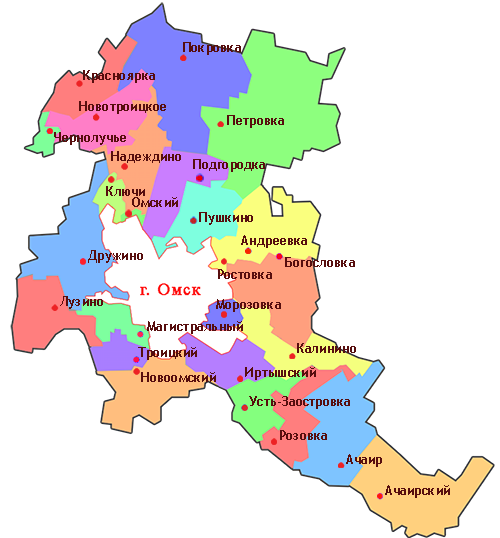 Крупнейшими муниципальными образованиями Омского района являются: с. Лузино (11 835 человек), с. Дружино (9 446 человек), с. Троицкое 
(8 259 человек), п. Новоомский (5 866 человек), п. Ростовка (5 493 человек).Численность постоянного населения Омского района по состоянию 
на 1 января 2023 года по данным Территориального органа Федеральной службы государственной статистики по Омской области составляет 
100 896 человек (самая высокая численность среди муниципальных районов Омской области). Плотность населения, проживающего на территории Омского района, составляет 28 человек на 1 кв.км.В районе проживают представители более 6 национальностей: армяне, казахи, немцы, русские, татары, украинцы и проч. Основная этническая группа – русские (87 %).Численность экономически активного населения района составляет 
65 315 человек. При этом в экономике района трудится 58 614 человек. 
Это свидетельствует о наличии сравнительного преимущества Омского района перед другими муниципальными образованиями региона.Омский район является одним из лидеров по экономическому развитию среди других районов Омской области. Основу экономики района составляет сельское хозяйство и производство продуктов питания. В районе также представлены производство машин и оборудования, строительных материалов, обработка древесины и производство изделий из дерева и др. 
По всем сферам наблюдается тенденция к росту объема отгруженных товаров собственного производства. Омский район занимает лидирующую позицию
среди муниципальных районов Омской области по данному показателю. На территории Омского района осуществляют деятельность
574 торговых объекта, в том числе: 395 магазинов, 125 павильонов, 1 палатка и 58 киосков. Количество объектов общественного питания составляет 
36 единиц, в том числе 8 общедоступных столовых и 28 ресторанов, кафе, баров.На территории района действуют крупные торговые сети: магазинов «Магнит» (АО «Тандер»), магазина «Пятерочка» (ООО «АГРОТОРГ»), магазин «Низкоцен» (ООО «Холлифуд»), магазин «Магнит-Косметик» 
(АО «Тандер»), супермаркет «Победа» (ООО «Формат»), супермаркет «Фасоль» (ООО «Лагуна»), магазин «Fix Price» (ООО «Фикс Прайс»), магазин «Красное&Белое» и «Бристоль» (ООО «Меркурий ритейл холдинг»), супермаркет «Marafett» (ООО «Парфюм-Лидер»), магазин «Светофор» 
(ООО «Торгсервис 55»).По итогам 2022 года отмечено снижение потребительской активности населения. Оборот розничной торговли составил 6 238,9 млн рублей 
и сократился на 16,6 % к уровню 2021 года в сопоставимых ценах.Реализация продукции местных товаропроизводителей, в том числе произведенной в ЛПХ, на территории Омского района осуществляется 
на Фадинской сельскохозяйственной ярмарке в Новоомском сельском поселении и на сельскохозяйственном розничном рынке (ООО «Вера») 
в п. Лузино, на которых организовано 100 торговых мест, из которых 
15 предоставляются на бесплатной основе.Объем инвестиций в основной капитал в Омском районе за период 
с 2013 по 2022 год увеличился на 55,3 %.За последние десять лет в экономику Омского района привлечено свыше 
20 млрд рублей инвестиций в основной капитал, в том числе порядка 
4 млрд рублей бюджетных средств и более 16 млрд рублей внебюджетных средств.Значительные инвестиционные вложения в социально-экономическое развитие Омского района направили: АО «Омский бекон», ЗАО «Иртышское», АО «Продо птицефабрика Сибирская», ООО «Титан – Агро», 
СПК «Пушкинский», ООО «Лузинское молоко», ООО «Морозовская птицефабрика», КУОО «Омскоблстройзаказчик», КУ «Управление дорожного хозяйства Омской области» Омский район, ОБП «Омскэнерго», филиал 
ПАО «Россети Сибирь» в Омском районе.Снижение общего объема инвестиций в основной капитал в 2020 году связан:1) со снижением на 21,4 % объема собственных средств организаций, направленных на инвестиционную деятельность;2) со значительным снижением объема привлеченных средств организаций – кредитные ресурсы, заемные средства.Из общего объема привлеченных средств отмечается спад привлеченных инвестиций за счет бюджетных средств на 42,2 %. Наибольший спад объема инвестиций в основной капитал наблюдается 
в отрасли сельского хозяйства на 55,1 %. В сфере производства пищевых продуктов отмечено снижение объема инвестиций на 26,2 %, в сфере обеспечения электрической энергией, газом и паром, кондиционирования воздуха отмечено снижение объема инвестиций на 28,7 %.На долю крупных организаций и предприятий, которые входят 
в перечень основных инвесторов на территории Омского района, в 2020 году приходилось 69,8 % от общего объема инвестиций в основной капитал, вложенных в экономику района, при этом в 2019 году на долю крупных инвесторов приходилось 85 % от общего объема инвестиций в основной капитал. Реализация ряда крупных инвестиционных проектов в 2020 году была приостановлена, прекращена, срок реализации некоторых проектов перенесен 
на последующие годы, что также повлияло на снижение объема инвестиций 
в основной капитал на территории района. Снижение объема инвестиций в основной капитал по итогам 2020 года связано также с тем, что в 2019 году на территории Омского района была завершена реализация ряда крупных инвестиционных проектов.В 2022 году объем инвестиций в основной капитал в Омском районе составил 2 267,1 млн рублей, из них бюджетные средства – 1 037,4 млн рублей (2021 год – 1 113,9 млн рублей, из них бюджетные средства –
293,7 млн рублей).Таким образом, в 2022 году общий объем инвестиций в основной капитал в Омском районе увеличился более чем в 2 раза, при этом в 3,5 раза увеличился объем бюджетных инвестиций, объем внебюджетных инвестиций увеличился на 49,9 % к уровню 2021 года.Планируется дальнейший рост объема инвестиций в основной капитал, в том числе за счет реализации ряда крупных инвестиционных проектов:- «Модернизация и реконструкция промышленного комплекса «Чунаевскский» (2-я очередь, в рамках проекта модернизации АО «Омский бекон»)», Лузинское сельское поселение Омского муниципального района, АО «Омский бекон», период реализации – 2023 – 2025, объем инвестиций – 2023 млн рублей, планируемое к созданию количество рабочих мест – 100;- «Склад хранения и заморозки сырья ОП МК «Пушкинский»», 
Пушкинское сельское поселение Омского муниципального района, 
ООО «Титан-Агро», период реализации – 2023 – 2024, объем инвестиций – 
50,3 млн рублей;- «Строительство овощехранилища», Комсомольское сельское поселение Омского муниципального района, ООО «Ачаирский Агропродукт», период реализации – 2016 – 2026, объем инвестиций – 624,24 млн рублей, планируемое к созданию количество рабочих мест – 50;- «Строительство складского комплекса», Дружинское сельское поселение Омского муниципального района, ООО «СЕВЕРАВТОТРЕЙД», период реализации – 2021 – 2027, объем инвестиций – 5 100 млн рублей, планируемое к созданию количество рабочих мест – 3 000;- «Техническое перевооружение (газификация) зерносушильного оборудования», Магистральное сельское поселение Омского муниципального района, ООО «Содружество-Сибирь», период реализации – 2021 – 2025, объем инвестиций – 12 млн рублей, планируемое к созданию количество рабочих мест – 5;- «Модернизация теплично-парникового комбината», Дружинское сельское поселение Омского муниципального района, ООО «Теплично-парниковый комбинат «Агрокультура», период реализации – 2021 – 2024, объем инвестиций – 30 млн рублей;- «Комплексное развитие Чернолучинской рекреационной зоны», Чернолучинское городское поселение Омского муниципального района, 
ООО «АК «Омскагрегат», период реализации – 2021 – 2033, объем 
инвестиций – 2 932 млн рублей, планируемое к созданию количество рабочих мест – 382;- «Создание технопарка», Дружинское сельское поселение
Омского муниципального района, ООО «Технопарк», период реализации – 2021 – 2024, объем инвестиций – 300 млн рублей, планируемое к созданию количество рабочих мест – 80;- «Открытие роботизированной фермы», «Реконструкция животноводческих помещений», Лузинское сельское поселение
Омского муниципального района, АО «Нива», период реализации – 
2022 – 2024, общий объем инвестиций – 550 млн рублей, планируемое 
к созданию количество рабочих мест – 47;- «Строительство зерносушильного комплекса», Лузинское сельское поселение Омского муниципального района, ООО «ПРОДО «Зерно», период реализации – 2022 – 2024, общий объем инвестиций – 223 млн рублей, планируемое к созданию количество рабочих мест – 5;- «Строительство «Горнолыжный склон» и «Зоопарк», Новотроицкое сельское поселение Омского муниципального района, ООО «Лори», период реализации – 2024 – 2026, объем инвестиций – 10 000 млн рублей, планируемое к созданию количество рабочих мест – 246;- «Строительство Центра семейного отдыха «Лес Чудес», Новотроицкое сельское поселение Омского муниципального района, 
АНО «ЦСО «ЛЕС ЧУДЕС», период реализации – 2022 – 2024, объем инвестиций – 1 282 млн рублей, планируемое к созданию количество рабочих мест – 50;- «Строительство базы отдыха «Кварталы», Новотроицкое сельское поселение Омского муниципального района, ООО «Ривьера», период реализации – 2024 – 2026, объем инвестиций – 1 200 млн рублей, планируемое к созданию количество рабочих мест – 50;- «Создание Центра экстремальных видов спорта и активного отдыха «Вокруг неба», Новотроицкое сельское поселение Омского муниципального района, ИП Закриев Х.Ш., период реализации – 2023 – 2028, объем инвестиций – 300 млн рублей, планируемое к созданию количество рабочих мест – 50.По состоянию на 10.01.2023 по данным открытых официальных источников Федеральной налоговой службы в «Едином реестре субъектов малого и среднего предпринимательства» на территории Омского района зарегистрировано 3 482 субъекта малого и среднего бизнеса 
(1 017 юридических лиц и 2 465 индивидуальных предпринимателей).Доля среднесписочной численности работников малых и средних предприятий в среднесписочной численности работников всех предприятий 
и организаций в 2022 году составила 42,42 % – снижение на 1,1 процентных пункта по сравнению с 2013 годом. Общая среднесписочная численность работников малых и средних предприятий в Омском районе составила 12 383 человека. На конец 2022 года зарегистрировано 5 309 самозянятых, которые фактически выведены из «теневого сектора».В течение ряда лет в Омском районе отмечается рост среднемесячной номинальной начисленной заработной платы работников.Среднемесячная номинальная начисленная заработная плата в период 
с 2013 по 2023 год в Омском районе увеличилась в 2,3 раза (231,7 %) 
и составила в 2023 году 46 499,1 рубля, что на 5 194,9 рубля или на 12,6 % выше уровня 2022 года (41 304,2 рубля).За 5 лет в районный бюджет мобилизовано более 10,6 млрд рублей, 
из них налоговых и неналоговых доходов – 3,6 млрд рублей.Положительная динамика по объему налоговых и неналоговых доходов районного бюджета наблюдается на протяжении 2018-2020 годов 
и в 2022 году. Снижение  поступлений за 2021 год произошло по следующим доходным источникам: НДФЛ на 80,5 млн рублей (снижение связано 
с уменьшением дополнительного норматива отчислений по налогу, а также снижением перечислений по объективным причинам от следующих налогоплательщиков: Филиал ООО «Китайская национальная химико-инженерная строительная компания № 7», ЗАО «Иртышское», ОАО «Омский бекон», ООО «Лузинское молоко», ЗАО ПК «ОША»), по ЕНВД 
на 13,7 млн рублей (в связи с отменой режима налогообложения 
с 01.01.2021 года), по плате за негативное воздействие на окружающую среду на 73,5 млн рублей (снижение перечислений от основного плательщика 
ОАО «Газпромнефть-ОНПЗ»).Несмотря на существенный рост по собственным доходам произошло снижение доли по налоговым и неналоговым доходам в общем объеме собственных доходов бюджета в 2021-2022 годах, которое обусловлено увеличением поступлений межбюджетных трансфертов за счёт привлечения средств из вышестоящих бюджетов по результатам участия в федеральных
и региональных проектах (программах).Расходы бюджета на содержание работников органов местного самоуправления в расчете на одного жителя за 5 лет показывали себя разнопланово.Общий объем расходов районного бюджета на содержание органов местного самоуправления в 2019 году уменьшился по сравнению с 2018 годом 
на 14,5 % и составил 66,7 млн рублей.Общий объем расходов районного бюджета на содержание органов местного самоуправления в 2020 году вырос по сравнению с 2019 годом 
на 53,38 % и составил 102,3 млн рублей.Рост обусловлен введением в действие приказа Росстата от 21.07.2020 
№ 400 «Об утверждении форм федерального статистического наблюдения 
для организации федерального статистического наблюдения за ценами 
и финансами», предусматривающего изменения порядка определения расходов бюджета муниципального образования на содержание работников органов местного самоуправления в расчете на одного жителя муниципального образования, и уменьшением среднегодовой численности постоянного населения в Омском районе на 0,5 тысячи человек.Несмотря на рост, расходы районного бюджета на содержание работников органов местного самоуправления в расчете на одного жителя муниципального образования по – прежнему остались ниже среднего показателя по Омской области и составили в 2020 году 1 027,7 рубля 
(в 2019 году – 666,6 рубля).Общий объем расходов районного бюджета на содержание органов местного самоуправления в 2021 году вырос по сравнению с 2020 годом 
на 18,14 % и составил 120,8 млн рублей.Рост обусловлен повышением должностного оклада по младшей должности «специалист» с 01.01.2021 в соответствии с Указом Губернатором Омской области от 28.10.2020 № 159 «О должностном окладе по младшей должности государственной службы Омской области «специалист» 
и решением Совета Омского района от 13.11.2020 № 59, 
а также уменьшением среднегодовой численности постоянного населения 
в районе на 0,4 тысячи человек.Общий объем расходов районного бюджета на содержание органов местного самоуправления в 2022 году составил 80,1 миллионов рублей, 
что на 40,7 миллиона рублей или 33,7% меньше по сравнению с 2021 годом.Уменьшение связано с изменением методики расчета расходов бюджета муниципального образования на содержание работников органов местного самоуправления, утвержденной приказом Росстата от 29.07.2022 № 531 
«Об утверждении форм федерального статистического наблюдения 
для организации федерального статистического наблюдения за состоянием экономики и социальной сферы муниципального образования», 
а так же увеличением среднегодовой численности постоянного населения 
в Омском районе на 2 тысячи человек.Сельское хозяйствоОсновная специализация агропромышленного комплекса района – молочно-мясное животноводство, птицеводство, овощеводство. 
На территории Омского района осуществляют деятельность 14 крупных сельскохозяйственных организаций и 79 крестьянско-фермерских хозяйств.Площадь сельскохозяйственных угодий составляет 234,7 тыс. га, площадь пашни – 133,5 тыс. га, из нее обрабатывается 88 % (117,5 тыс. га).По итогам 2023 года в сельском хозяйстве Омского района достигнуты следующие результаты:- наблюдалось повышение среднемесячной номинальной заработной платы работников, занятых в сфере сельского хозяйства, до 46,5 тыс. рублей. Омский район продолжает занимать первое место по Омской области 
по начисленной номинальной заработной плате в сфере сельского хозяйства;- количество прибыльных сельскохозяйственных организаций 
составило 19 единиц;- производство продукции сельского хозяйства в сельскохозяйственных организациях составило 11 758,8 млн рублей;- производство мяса в сельскохозяйственных организациях составило 71,9 тыс. тонн (первое место среди других районов Омской области;- в сельскохозяйственных организациях Омского района произведено 
27 тыс. тонн молока, за счет чего Омский район занял 9 место по Омской области. Удой на фуражную корову в сельскохозяйственных организациях составил 5 163 кг;- поголовье КРС в хозяйствах всех категорий составило 12 625 единиц (10 место среди районов Омской области);- валовой сбор зерновых и зернобобовых культур в хозяйствах всех категорий составил 119,4 тыс. тонн. Урожайность зерновых и зернобобовых культур с убранной площади увеличилась до 14,5 ц/га.В Омском районе оказывается поддержка сельскохозяйственным товаропроизводителям. В 2023 году объем государственной и муниципальной поддержки малых форм хозяйствования в АПК составил 301 622 тыс. рублей.В рамках развития экологии Омского района в 2023 году было ликвидировано 27 мест несанкционированного размещения бытовых отходов 
и мусора на общую сумму 4,014 млн рублей за счет средств районного бюджета.Жилищно-коммунальное хозяйствоВ настоящее время жилищно-коммунальное хозяйство характеризуется низкой инвестиционной привлекательностью, высокой степенью аварийности, низкой эффективностью системы управления.По данным Территориального органа Федеральной службы государственной статистики по Омской области на 01.01.2023 в Омском районе:- протяженность тепловых и паровых сетей в двухтрубном исчислении составляет 118,11 км;- протяженность водопроводных сетей составляет 721,7 км;- протяженность канализационных сетей составляет 165,44 км.В отопительном периоде 2023/2024 годов теплоснабжение населения 
и объектов социальной сферы Омского района осуществляется 
от 85 котельных, из них: 43 жилищно-коммунального комплекса 
(21 котельную обслуживает МУП «Районные системы теплоснабжения», 
18 котельных обслуживает МУП «Водоканал» Омского района), остальные котельные – ведомственные либо частной формы собственности.Протяженность тепловых сетей предприятий ЖКХ составляет
93,186 км.На территории Омского района в соответствии с данными регионального фонда капитального ремонта учтено 479 МКД. По состоянию на 31.12.2022 не реализован способ управления в 17 МКД (11 МКД 
в Андреевском сельском поселении, 5 МКД в Новотроицком сельском поселении, 1 МКД в Чернолучинском городском поселении).Доля многоквартирных домов (далее – МКД), в которых собственники помещений выбрали и реализуют один из способов управления МКД, в общем числе МКД, в которых собственники помещений должны выбрать способ управления данными домами в 2022 году составила 96,45 % (в 2021 году – 95,82 %).На территории Омского района коммунальные услуги оказывают 
28 организаций, из них 11 – муниципальные.Функции водоснабжения и водоотведения переданы
МУП «Специализированный комбинат бытовых услуг» Омского района.Доля организаций коммунального комплекса, осуществляющих производство товаров, оказание услуг по водо-, тепло-, газо-, электроснабжению, водоотведению, очистке сточных вод, утилизации (захоронению) твердых бытовых отходов и использующих объекты коммунальной инфраструктуры на праве частной собственности, по договору аренды или концессии, участие субъекта Российской Федерации
и (или) муниципального района в уставном капитале которых составляет
не более 25 %, в 2022 году составила 60,71 % (в 2021 году – 59,38 %).В 2022 году доля многоквартирных домов, расположенных
на земельных участках, в отношении которых осуществлен государственный кадастровый учет, составила 81,5 % (2021 год – 80,94 %).Актуальна проблема износа объектов коммунальной инфраструктуры. 
По состоянию на 01.01.2023 уровень износа фондов коммунальной инфраструктуры составлял 52 %. Модернизация объектов коммунальной инфраструктуры связана как с реконструкцией существующих объектов 
с высоким уровнем износа, так и со строительством новых объектов, направленных на их замену.ОбразованиеВ Омском районе на начало 2023 года услуги детям дошкольного возраста оказывали 33 организации, среди которых муниципальные дошкольные образовательные учреждения, общеобразовательные организации с группами дошкольного образования, 12 студий раннего развития.Дошкольное образование получают 4 988 воспитанников. Доступность дошкольного образования для детей в возрасте от 3 до 7 лет составляет 100%, доля детей в возрасте 1 - 6 лет, получающих дошкольную образовательную услугу и (или) услугу по их содержанию в муниципальных дошкольных образовательных учреждениях в общей численности детей в возрасте 1 – 6 лет составляет 85,1%. На учёте для предоставления мест в детском саду 
на 01.01.2023 числятся 604 ребёнка от 1,5 до трёх лет. В период комплектования дошкольных учреждений, дети, в полном объеме обеспечиваются местами.В целях предоставления мест в детском саду для возрастной категории детей от 1,5 до 2-х лет завершено строительство детского сада на территории Иртышского сельского поселения на 140 мест, а также за последние пять лет открыты 6 ясельных групп на 120 мест в Дружинском, Новоомском 
и Сибирском детских садах. В целях обеспечения доступности дошкольного образования в микрорайоне «Ясная Поляна» в 2022 году здание казенного образовательного учреждения «Адаптивная школа-детский сад №122» было передано в собственность Омского района, данное учреждение в настоящее время является филиалом МБДОУ «Детский сад «Троицкий», проектная мощность 110 мест, 6 групп. В 2025 году планируется открытие детского сада на 310 мест в микрорайоне «Ясная поляна».В системе общего образования – 38 школ, 31 средняя общеобразовательная школа (в составе которых 14 структурных подразделений), 6 основных общеобразовательных школ.В течение трёх последних лет сохраняется положительная динамика роста общей численности обучающихся.В 2022/2023 учебном году в общеобразовательных организациях района количество обучающихся составило 12 825 человек, из них занимаются 
во вторую смену – 2 280 школьников в 14 школах.С целью обеспечения доступности общего образования 
для детей, проживающих в отдалённых населённых пунктах, 
в которых отсутствуют соответствующие образовательные учреждения, организован подвоз. В 2022 году обеспечено подвозом из 53 населенных пунктов к 25 школам 2 397 обучающихся (в 2021 году – 1 920, на 248 человек больше). В 2022 году в 22 образовательных учреждений района получены 
28 новых школьных автобусов, в настоящее время школьный автобусный парк насчитывает 69 единиц автотранспортных средств.В Омском районе функционируют 2 организации дополнительного образования детей: Муниципальное бюджетное образовательное учреждение дополнительного образования «Центр развития творчества детей и юношества «Ровесник» Омского района, Муниципальное бюджетное образовательное учреждение дополнительного образования «Спортивная школа» Омского района.Доля детей в возрасте 5-18 лет, получающих услуги по дополнительному образованию в организациях различной организационно-правовой формы 
и формы собственности составила 87,6 %, от общей численности детей 
в возрасте от 5 до 18 лет, проживающих на территории Омского района. 
В системе дополнительного образования занимались 17 365 человек.Внедрена целевая модель развития дополнительного образования, создан муниципальный опорный центр дополнительного образования, более 700 обучающихся приняли участие в профориентационном проекте «Билет 
в будущее». Разработана и реализована модель персонифицированного финансирования дополнительного образования детей, которая предполагает предоставление сертификатов с закрепленным финансовым обеспечением. Вслед за выбором ребенка образовательной программы бюджетное финансирование может быть направлено в организации дополнительного образования любой организационно-правовой формы.В образовательных учреждениях Омского района работает 
1 257 педагогических работников, из них в дошкольных образовательных учреждениях – 404, в учреждениях дополнительного образования – 
52 и в общеобразовательных учреждениях – 801 человек.Доля педагогических работников старше 60 лет в общеобразовательных учреждениях составляет 15,1 % от общего числа педагогических работников.  Доля педагогических работников до 35 лет в общеобразовательных организациях составляет 21,7%. Средний возраст педагогических работников составляет 48 лет.Из 1 257 педагогических работников высшее образование имеют 
983 человека (78,2 %). Со средним профессиональным образованием работают 268 человек (21,3 %). Высшую квалификационную категорию имеет 
131 педагог (10,4%), первую категорию 590 (47,0 %) педагогических работников.В течение последних лет в системе образования района наметился дефицит педагогических кадров. В ходе анализа мониторинга по кадровой потребности в разрезе предметов установлено, что наиболее востребованными являются учителя иностранных языков (английский), учителя математики, учителя начальных классов. Кроме того, в образовательных учреждениях Омского муниципального района имеется кадровая потребность в учителях физики, химии и истории.По должностям педагогических работников в 38 муниципальных общеобразовательных организациях на начало 2023/2024 учебного года 
9 действующих вакансий.На 100 % укомплектованы 29 общеобразовательных учреждений, 
что составляет 76 % от общего числа общеобразовательных учреждений.В 9 образовательных учреждениях кадровая потребность составила 
1 вакансию, что составляет 24 % от общего числа образовательных учреждений.Не укомплектованы педагогическими кадрами на 100 % 
9 образовательных учреждений. При этом стоит отметить, что данный показатель уменьшился по сравнению с ранее проводимым аналогичным мониторингом на начало 2022-2023 учебного года. Уменьшение составило почти 3 % (по состоянию на 01.09.2023 года не укомплектованы педагогическими кадрами были 12 образовательных учреждений). В 2022 году в учреждения образования привлечено 28 молодых педагогов.В 29 школах района трудятся 104 молодых педагога в возрасте до 35 лет со стажем работы до трех лет, что составило 76,3 % от общего числа образовательных учреждений. Процент закрепляемости молодых специалистов составляет 92 % (в 2021 году – 83,0 %, в 2022 – 92%).Для успешной адаптации молодые специалисты Омского района 
в количестве 104 человека (100 %) участвует в программах наставничества входят в муниципальные лаборатории («Ассоциация молодых педагогов», «Школа молодого учителя»). Кроме того, для закрепления молодых специалистов в сфере образования работает программа наставничества 
и действуют меры финансового стимулирования как на уровне муниципалитета, так и на региональном уровне:- ежемесячная дополнительная мера социальной поддержки молодым специалистам в размере 3 000 рублей;- единовременная денежная выплата молодым специалистам в размере 15 000 рублей, выплачиваемая из муниципального бюджета;- единовременная выплата поддержки молодых специалистов в размере 20 000 рублей, выплачиваемая из бюджета Омской области.Кроме того, на основании Постановления Администрации Омского района увеличен размер оплаты труда для вновь поступивших на работу молодых специалистов на 100 %.В целях принятия мер по привлечению педагогов расширяется жилой фонд (приобретение квартир за счет средств бюджета муниципального района). За последние три года жилой фонд района пополнился на 10 квартир: МБОУ «Сибирская СОШ № 1» – 2, МБОУ «Покрово-Иртышская СОШ» – 1, МБОУ «Чернолученская СОШ» – 2, МБОУ «Покровская СОШ» – 1, 
МБОУ «Ульяновская СОШ» – 1, МБОУ «Надеждинская СОШ» – 1, 
МБОУ «Иртышская СОШ» – 1, в 2023 году приобретена квартира 
для молодого специалиста МБОУ «Ачаирская СОШ».В целях реализации национального проекта «Земский учитель» в трех общеобразовательных учреждениях Омского района успешно трудятся 
5 педагогов. Государственные и ведомственные награды имеют 932 педагога.Реализация комплекса мер по модернизации системы общего образования Омского района за последние пять лет позволило достичь следующих результатов:- в рамках реализации регионального (муниципального) проекта «Цифровая образовательная среда» национального проекта «Образование» 
в 34 образовательных организациях (из них в 31 общеобразовательной организации) обновлено компьютерное, мультимедийное и демонстрационное оборудование. В общеобразовательных организациях с использованием поставленной техники оборудовано 269 учебных кабинетов, что составляет 12,1 % от общего числа учебных кабинетов общеобразовательных организаций;- в рамках реализации регионального (муниципального) проекта «Современная школа» создано 19 центров образования «Точка роста», 
из них 7 социально-гуманитарной направленности и 12 естественно-научной 
и технологической направленности. На базе Центров «Точка роста» 
с использованием новейшего оборудования проводятся современные уроки информатики, ОБЖ и технологии, реализуются программы дополнительного образования по IT-технологиям, медиатворчеству, шахматному образованию, проектной и внеурочной деятельности, проводятся социокультурные мероприятия, получили возможность изучать учебные предметы «Физика», «Химия», «Биология» на обновленном оборудовании с применением новых методик обучения и воспитания, дополнительно освоить основы разработки программных и аппаратных комплексов, инженерных систем, основы робототехники и искусственного интеллекта;- в рамках реализации регионального (муниципального) плана 
«Успех каждого ребенка» созданы новые современные места дополнительного образования в 7 образовательных организациях, в 2 учреждениях обновлена материально-техническая база для занятий спортом;- в рамках федерального проекта «Патриотическое воспитание граждан Российской Федерации» в рамках национального проекта «Образование»
в 100% дошкольных, общеобразовательных организаций разработаны
и внедрены новые программы воспитания.Важнейшим направлением деятельности Омского района является содержание зданий и сооружений и благоустройство прилегающей
к ним территории. В результате укрепления материально-технической 
базы доля государственных (муниципальных) общеобразовательных организаций, соответствующих современным требованиям обучения, составляет 83,55%.КультураПо состоянию на 01.01.2024 года на территории Омского района функционируют 5 учреждений со статусом юридического лица. 
Это 115 сетевых единиц: 54 клубного типа, 53 библиотеки, 7 филиалов 
МБОУ ДО «ДШИ Омского района» и 1 МБУ «Центр финансово-экономического развития». Кроме того, работают 36 киноустановок, 
в 26 населенных пунктах работает передвижная библиотека 
и в 11 – библиотечные пункты.По состоянию на 01.01.2024 года в отрасли занято 375 руководителей 
и специалистов.Среднемесячная номинальная начисленная заработная плата работников муниципальных учреждений культуры и искусства в Омском районе 
в 2023 году составила 35 861,3 рубля (2022 год – 31 903 рубля), 
что на 3 958,3 рубля или 12,4 % выше в сравнении со значением показателя 
за 2022 год.Уровень фактической обеспеченности учреждениями культуры 
от нормативной потребности: клубами и учреждениями клубного типа составляет 102 %, библиотеками – 100 %.Доступ к информационно-коммуникационной сети «Интернет» обеспечен в 51 библиотеке что соответствует 100 % из числа имеющих техническую возможность.Независимая оценка качества в 2023 году проведена 
в МБУ «Централизованная клубная система Омского муниципального района Омской области», МБУ Омского района «Сибирский районный Дом культуры». Результаты проведенного исследования, полученные вышеуказанными учреждениями, составляют 91,36 и 95,32 балла соответственно. Средний балл - 93,34, для сравнения в 2020 году он составил 92,46 балла.В 2024 году независимая оценка качества условий оказания услуг проводиться не будет.В 2025 году она будет проведена в отношении МБУ «ЦБС Омского района», в 2026 году - в отношении МБУ «ЦКС» и МБУ «Сибирский РДК».В учреждениях культурно-досугового типа функционирует 644 клубных формирования, из них 25 коллективов на протяжении многих лет имеют звание «народный» и «образцовый» самодеятельный художественный коллектив. В 2023 году почетное звание присвоено хореографическому коллективу «Вдохновение» Петровского СДК – филиала МБУ «ЦКС».Ежегодно с 1994 года на территории Омского района проходит фестиваль самодеятельного народного творчества «Неиссякаемый родник», 
в рамках которого реализуются жанровые фестивали и конкурсы.В 2023 году по программе XXIХ творческого сезона фестиваля самодеятельного народного творчества «Неиссякаемый родник» прошло 
9 мероприятий, в которых приняло участие более 5 000 человек.Также, в 2023 году впервые в Новоомском поселении прошёл 
I Фестиваль казачьей культуры «Где казак, там и слава!», который объединил казачьи коллективы из 7 поселений Омского района и гостей города Омска. Планируется этот фестиваль проводить ежегодно и расширять географию участников.Стимулом в развитии коллективов самодеятельного художественного творчества является участие не только в муниципальных фестивалях -конкурсах, но и в мероприятиях международного, всероссийского, областного уровней. В течение года у коллективов была яркая, многогранная творческая деятельность. Мероприятия проходили как в онлайн формате, так и очно. Некоторые коллективы выезжали за пределы Омской области в Новосибирск, Екатеринбург, Тюмень, Курган, Санкт-Петербург и Москву.В 2023 году народный вокальный ансамбль «Сибирские перезвоны» стал Лауреатом 1 степени в Открытом конкурсе казачьей песни «Пой, казачий край!» в г. Курган. Народная студия прикладного творчества «Умелица» стала Лауреатом 3 степени в V межрегиональном фестивале – конкурсе художественных ремесел «Сибирский сундучок – 2023» и приняла участие 
в выставке работ победителей в г. Новосибирск.Всего же творческие коллективы и исполнители Омского района приняли участие в 15 областных, 13 региональных и межрегиональных, 
7 всероссийских, 30 международных фестивалях и конкурсах.Следует отметить, что самодеятельные коллективы Омского района выступают на главных сценических площадках города Омска. Образцовый вокальный ансамбль «Горница» и вокальная группа «Новая провинция» Новотроицкого СДК приняли участие в торжественных мероприятиях 
в концертном зале «Омской филармонии».В рамках Международного форума ИННОСИБ – 2023 в Экспоцентре состоялась выставка социальных проектов Омского района «Меняем мир 
к лучшему». В программе приняли участие такие самодеятельные коллективы как народный хор «Калинушка» Морозовского СДК и образцовый театр шляп «Стиль» Ключевского СДК.Ежегодно самодеятельные художественные коллективы принимают участие в областных мероприятиях по сохранению и популяризации национальных культур и народов, проживающих на территории Омской области, в том числе по программе Областного фестиваля национальных культур «Единение», фестиваля сибирской культуры «Слетье», фестиваля русской культуры «Душа России», Культурно-образовательного форума «Академия русской культуры» и других.В 2023 году ярким событием в творческой жизни Омской области стал региональный проект «Кубок Губернатора по художественному творчеству».В отборочном туре регионального проекта приняли участие 
10 творческих коллективов из 7 филиалов МБУ «ЦКС», МБУ «Сибирский РДК» и более 40 учащихся 7 филиалов МБОУ ДО «ДШИ Омского района». 
В областном этапе Кубка Губернатора они стали обладателями семи золотых, восьми серебряных и шести бронзовых медалей.На платформе «Культура. «ПРО» зарегистрировано 
26 информационных ресурсов о культуре, из них 25 культурно-досуговых единиц и МБУ «ЦБС Омского района». Эти учреждения активно реализуют мероприятия по программе «Пушкинская карта».На территории Омского района находятся 66 археологических объектов, их них на 10 объектов имеются охранные обязательства. Все объекты археологии нанесены на карту территориального планирования и поставлены на государственную охрану.Кроме этого на территории района расположены 67 объектов культурного наследия, из них: 52 воинам, увековечивающие память погибших в годы Великой Отечественной войны 1941-1945 годов; 3 жертвам политических репрессий; 2 воинских захоронения; 4 – знаменитостям; 3 – 
В.И. Ленину и 3 – первым переселенцам.Молодежная политика, физическая культура и спортОмский район имеет разветвлённую инфраструктуру спортивных сооружений и продолжает её совершенствовать. На территории Омского района имеется 299 спортивных сооружений, культивируется 33 вида спорта 
(12 зимних и 21 летний).Это способствует активному вовлечению населения к занятиям физической культурой и спортом, формированию здорового образа жизни, улучшению количественных и качественных показателей развития спорта 
в районе.Доля жителей, систематически занимающихся физической культурой 
и спортом, в общей численности населения в 2022 году увеличилась 
до 56,02 % (с 37,13 в 2017 году).В целом, имеющаяся инфраструктура спортивных сооружений 
на территории Омского района и наличие преданных физической культуре 
и спорту работников, позволяют представителям определённых видов спорта и всей сборной Омского района держать высокую планку на областных сельских зимних и летних спортивно-культурных праздниках «Королева спорта» и «Праздник Севера». Спортсмены Омского района успешно выступают на рейтинговых международных, всероссийских соревнованиях.В 2022 году Омский район был хозяином проведения 52-го областного сельского летнего спортивно-культурного праздника «Королева спорта – Ростовка-2022».Ежегодно на всех этапах проведения сельских и районных соревнований принимают участие около 26 тыс. человек, из них около 8 тыс. человек участвуют в ярких и значимых для жизни района спортивно-культурных праздниках «Королева спорта» и «Праздник Севера».В областном сельском зимнем спортивно-культурном празднике «Праздник Севера» сборная Омского района становилась победителем комплексного зачёта 20 раз. В летнем Празднике «Королева спорта» в общекомандном зачёте команда одержала победу 24 раза.Для поддержки и развития детского спорта проводятся районные турниры: по футболу «Кожаный мяч», хоккею «Золотая шайба», шахматам «Белая ладья». Сборные команд Омского района регулярно становились победителями областных соревнований и получали право представлять наш регион на соревнованиях Всероссийского уровня.На первенстве Омской области по хоккею среди дворовых команд «Омские орлята» на призы Омского регионального отделения Всероссийской политической Партии «Единая Россия» сборная команда Омского района ежегодно становится призерами зональных соревнований, а в 2016 
и 2018 годах заняли I место в финале. Уже 10 лет проходит турнир по хоккею памяти В. П. Кабернюка.Специалисты сферы государственной молодёжной политики активно участвуют в районных, областных, всероссийских конкурсах профессионального мастерства.Победы в Областном конкурсе профессионального мастерства были одержаны :- в 2016 году - I место в номинации «Специалист сферы молодежной политики со стажем работы более двух лет»;- в 2017 году - II место в номинациях «Специалист сферы молодежной политики со стажем работы более двух лет» и «Специалист сферы молодежной политики со стажем работы менее двух лет»;- в 2023 году - I место в номинации «Специалист органа по делам молодежи или учреждения сферы государственной молодежной политики Омской области», II место в номинации «Специалист органа по делам молодежи или учреждения сферы государственной молодежной политики Омской области среди руководителей».Во Всероссийском конкурсе на лучшего работника сферы государственной молодёжной политики победа одержана в 2019 и 2020 годах.Представители сферы молодёжной политики Омского района в 2021 
и 2018 годах были удостоены Молодёжной премии Губернатора Омской области.Важным и действенным способом профилактической деятельности, является развитие волонтерского движения. На территории Омского района осуществляют свою деятельность 24 волонтерских отряда, численность – 
626 человек. Основные направления деятельности: пропаганда здорового образа жизни, профилактика асоциальных явлений, культурное, экологическое 
и социальное добровольчество.Крупными районными мероприятиями по поддержке добровольчества (волонтерства) являются: ежегодный районный Слет добровольческих объединений «Марш волонтеров», Спартакиада волонтерских отрядов.В 2018 и 2022 году прошли районные профильные смены 
для добровольцев «ДоброЗУМ».Добровольцы района известны своими достижениями на весь регион. Становились неоднократными победителями и призерами областных конкурсов «Лучший волонтерский отряд» и «Волонтер года». В областном конкурсе на звание «Лучший волонтерский отряд» пять раз за 10 лет становились победителями и призерами конкурса).В рамках воспитания гражданственности и патриотизма ежеквартально в зале заседаний Администрации Омского района проводится торжественная церемония вручения первого паспорта юным жителям района «Я – гражданин России». Ежегодно в апреле и октябре проходит районный День призывника. Регулярную основу имеет проведение патриотических акций, связанных днями воинской славы России.В рамках поддержки молодёжных инициатив на территории Омского района ежегодно проводятся: межпоселенческий слет туристов, слёт активной и талантливой молодёжи «За нами будущее», фестиваль студенческих инициатив «Студенческий вектор», районный конкурс национальной красоты и талантов «Этнокраса Омского района», молодёжный фестиваль по автозвуку «Молодёжь PRO-шум», а также фестиваль «Спорт - здоровье нации».Ежегодно более 30 грантов регистрируются на различных платформах 
и конкурсах грантовых инициатив. Так в 2020 году на форуме «СоZдавай» победил проект «FAMILY-СПОРТ», на форуме РИТМ денежную поддержку получил проект «Экодоброход». В 2022 году проектный форум «Трамплин» выиграл грант от «Росмолодежь.Гранты». В 2023 году победителями «Росмолодежь.Гранты» стали проекты «ПРОРЫВ К ЗДОРОВЬЮ Ростовки», «#сделайсебясам», «Территория роста и развития «Строй-ка».Основные итоги реализации СтратегииЗа последние 10 лет Омскому району удалось добиться роста показателей социально-экономического развития: по ключевым показателям экономического развития наблюдается устойчивая положительная динамика.На территории Омского района реализован ряд крупных инвестиционных проектов, связанных с развитием агропромышленного комплекса, что способствует углублению специализации района в отраслях сельского хозяйства и производства продуктов питания.Примечательной тенденцией является усиление агломерационных процессов. В Омском районе активно ведется строительство жилья, направленное, в том числе, и на удовлетворение спроса со стороны жителей города Омска. Омский район и региональный центр практически образуют единый рынок труда, доказательством чему служит маятниковая миграция.В целом можно выделить ряд положительных тенденций, обозначившихся за последние годы:- положительная динамика по объему налоговых и неналоговых доходов районного бюджета;- увеличение предпринимательской активности;- рост объёма инвестиций в основной капитал;- оказание помощи в развитии района со стороны государственных 
и муниципальных органов власти через ряд инструментов (финансовая, имущественная, информационная поддержка);- формирование механизма возведения объектов за счёт средств государственного и муниципального бюджета;- активизация в сфере приобретения прав на недвижимость 
на территории района, возведения объектов индивидуального жилищного строительства;- реализация федерального закона в сфере энергосбережения, которая способствует существенному сокращению объема энергопотребления 
в Омском районе;- возникновение и расширение первичных форм самоорганизации населения, способствующих усилению чувства ответственности граждан 
в решении вопросов местного значения, например, Новоомское станичное казачье общество по наведению общественного порядка;- расширение сети объектов дошкольного образования, сокращение очередей в детские сады; - увеличение числа объектов физической культуры и досуговой деятельности.Однако имеют место и негативные тенденции последнего времени, 
к их числу можно отнести:- несмотря на существенный рост по собственным доходам наблюдается снижение доли по налоговым и неналоговым доходам в общем объеме собственных доходов бюджета;- рост количества муниципальных учреждений культуры, здания которых находятся в аварийном состоянии или требуют капитального ремонта;- ситуация с обеспеченностью детей дошкольными образовательными учреждениями в некоторых поселениях продолжает оставаться достаточно напряжённой несмотря на общее увеличение количества таких учреждений 
в районе;- в связи с развитием индивидуального жилищного строительства 
на территории населенных пунктов Омского района имеет место проблема 
с водоснабжением. Пропускная способность водопроводов исчерпана. 
Без реконструкции водопроводных сетей подключение дополнительных потребителей невозможно;- низкая степень благоустройства жилищного фонда, особенно горячим водоснабжением и канализацией;- оборудование котельных и сети теплоснабжения имеют высокий процент износа;- наличие сверхнормативных тепловых потерь при транспортировке тепловой энергии.В целях определения сильных и слабых сторон, а также выявления вызовов, угроз и факторов, влияющих на экономическую безопасность проведен SWOT-анализ, результаты которого представлены в таблице.Таблица 1. SWOT-анализ социально-экономического развития Омского районаОБЩЕЕ ВИДЕНИЕ СОЦИАЛЬНО-ЭКОНОМИЧЕСКОГО РАЗВИТИЯ ОМСКОГО МУНИЦИПАЛЬНОГО РАЙОНА ОМСКОЙ ОБЛАСТИ ДО 2030 ГОДАСтратегические цели и задачи социально-экономического развития Омского муниципального района Омской области до 2030 годаМиссией района является повышение качества жизни жителей Омского района на основе устойчивого развития сельского хозяйства, формирования комплекса современных перерабатывающих производств и создания передового центра предоставления санаторно-курортных и туристических услуг. Целью Стратегии является достижение нового качества жизни жителей Омского района на основе использования его места в системе внутрирегинального разделения труда и конкурентных преимуществ, а также улучшение инвестиционного климата и обеспечение высоких темпов устойчивого экономического роста района на основе повышения 
его конкурентоспособности. Территория района также может стать основой формирования регионального транспортно-логистического центра, обеспечивающего трансфер поступающей в Омскую область продукции 
в рамках межрегиональных и межгосударственных соглашений.На основании проведенного SWOT-анализа можно выделить базовые стратегические направления развития Омского района, разделенные 
по четырем направлениям, обеспечивающим: использование сильных сторон района (I), преодоление слабых сторон (II), реализацию потенциальных возможностей (III) и нейтрализацию потенциальных угроз (IV).По реализации I направления – стратегическими задачами являются: комплексное развитие агломерационной системы района на основе использования специализации его округов. Приоритетными направлениями развития инвестиционной деятельности должны стать:- развитие логистической системы;- формирование санаторно-курортного и рекреационно-туристического кластеров;- развитие системы обрабатывающей промышленности, главным образом, в области пищевой продукции (агропромышленный кластер) 
и строительных материалов.По реализации II направления стратегической задачей является содействие развитию малого предпринимательства за счет расширения сети перерабатывающих производств и вспомогательных подразделений крупных компаний.По реализации III направления стратегической задачей является расширение форм участия района в государственных и региональных программах с привлечением частных инвесторов.По реализации IV направления стратегической задачей является формирование эффективной системы муниципального учета и контроля земельных ресурсов и активизация строительства социального жилья 
в районе.На основе мониторинга мнений глав поселений Омского района можно выделить следующие наиболее востребованные в настоящий момент направления для развития:- развитие инфраструктуры в новых жилых зонах;- развитие дорожного фонда;- развитие газификации в районе;- развитие санаторно-курортной зоны, в том числе возведение новых корпусов и спортивно-развлекательных комплексов; - обеспечение степени экономической самостоятельности сельских поселений;- развитие новых производств, обеспечивающих занятость населения.Реализация представленных направлений в наибольшей степени позволит раскрыть стратегический и инвестиционный потенциал Омского района, использовать его конкурентные преимущества и нейтрализовать вероятные риски, возникающие в процессе достижения заявленных целей.Сценарии социально-экономического развития 
Омского муниципального района Омской областиНа основе прогноза социально-экономического развития Омского района на среднесрочный период, а также способностей к преодолению существующих вызовов выделены два возможных сценария развития 
до 2030 года: консервативный и целевой.Консервативный сценарий.Основу этого сценария составляют сложившиеся в настоящее время тенденции в развитии Омского района, связанные с отсутствием цельной 
и сбалансированной политики развития района как целостного муниципального образования. Данное обстоятельство проявляется 
в отсутствии чётких направлений развития района, дефиците материальных 
и финансовых ресурсов, предназначенных для решения актуальных социальных проблем. Каждое поселение района зачастую предпринимает действия, не согласованные с действиями других поселений и политикой районной власти. У потенциальных инвесторов нет чёткого представления 
о намерениях муниципальных органов власти Омского района, приоритетах 
его развития, преимуществах района перед другими районами области. Распределение бюджетных ресурсов осуществляется без взаимосвязи 
со стратегическими направлениями развития района, удовлетворяя главным образом текущие потребности поселений, что лишает комплексности сам процесс общественного воспроизводства в районе.Главным ограничением развития и роста экономики района при данном сценарии является слабый потенциал для создания рабочих мест и очень умеренные темпы роста. Практически все предприятия ведут деятельность
в традиционных секторах промышленности, а высокотехнологичных предприятий или предприятий, ориентированных на выпуск инновационной продукции, очень мало. В настоящее время в районе существует пространственная ограниченность земель для дополнительного строительства. Кроме того, нет точной информации об участках, на которых можно начать строительство в короткие сроки. Все это не дает оснований надеяться на экстенсивные способы развития экономики района.Целевой сценарий.В соответствии с логикой этого сценария Омский район сохраняет характер самостоятельного муниципального образования, располагающего собственными приоритетами социально-экономического развития. Развитие осуществляется на основе формирования современной производственной базы, представленной предприятиями перерабатывающей сферы, 
и интенсивного развития обширной сельскохозяйственной зоны, осваиваемой предприятиями агропромышленного комплекса. Устойчивый характер развития этого комплекса, обеспечивающего возможность оперативной переработки продукции животноводства и растениеводства, позволит реализовать формирование санаторно-курортного и рекреационно-туристического кластеров, призванных, помимо всего прочего, сохранить 
и приумножить масштабы высококачественной природной среды и за счёт этого повысить рыночную стоимость земель района, а также максимизировать доходы муниципальных бюджетов поселений.Ключевыми направлениями в реализации этого сценария должны стать:- создание логистического центра, призванного сформировать систему складирования и перераспределения товарных потоков, приемки разгрузки производимой на территории района сельскохозяйственной продукции;- развитие малого и среднего предпринимательства, специализирующегося на обслуживании базовых кластеров района;- содействие созданию в поселениях районов новых производственных мощностей. Необходимо содействие в размещении на территории Омского района производственных комплексов, специализирующихся на переработке растительного и животного сырья;- совершенствование системы земельного учёта и повышение уровня налоговых поступлений в бюджеты районов и поселений. Для этого должна быть проведена полная инвентаризация муниципальной собственности, определены потенциальные источники расширения налогового потенциала поселений района, определены реальные пути по максимизации уровня местных налогов;- формирование санаторно-курортной зоны на базе единой инфраструктуры, обеспечивающей комплексную взаимосвязь между всеми рекреационными и лечебно-профилактическими заведениями Красноярско-Чернолучинской зоны;- формирование рекреационно-туристической зоны на базе освоения пространства, прилегающего к Черлакскому тракту;- формирование комплексной системы освоения территории района должно происходить с учётом возрастающего спроса на земельные участки района со стороны жителей областного центра. Эта тенденция не может 
не вызвать расширения сферы жилищного строительства, особенно в сегменте индивидуального жилищного строительства.Данный сценарий развития является наиболее оптимальным 
для положительного развития Омского района как единого целостного механизма развития социально-экономического процветания территории.Механизмы и инструменты достижения стратегических целей социально-экономического развития Омского муниципального района Омской области до 2030 годаДля реализации стратегический целей и задач социально-экономического развития Омского района до 2030 года предусматривается следующий комплекс механизмов и инструментов.Таблица 2. Механизмы и инструменты достижения стратегических целей социально-экономического развития Омского района до 2030 годаАнализ специализации Омского района свидетельствует, 
что приоритетными отраслями в развитии Омского района на данный момент являются: растениеводство, животноводство, птицеводство, перерабатывающая промышленность (переработка мяса, молока, овощей, семян), санаторно-курортное и рекреационно-туристическое обслуживание.Для целей долгосрочного прогнозирования развития экономики Омского района, учитывая дифференциацию развития территорий поселений Омского района, и тенденции экономического развития отдельных территорий представляется необходимым использовать экономическое районирование – выделение внутри района шести экономических округов: «Северный», «Северный-2», «Южный», «Западный», «Восточный» 
и «Центральный».Выделение экономических округов, располагающих определенной специализацией, целесообразно в силу возможности включения соответствующих территориальных образований в действующие 
и перспективные государственные программы, инвестиционные программы государственных и частных корпораций и иные программы и проекты.Характерной чертой каждого округа должны стать, во-первых, 
его специализация, во-вторых, наличие вспомогательных производств, обеспечивающих пропорциональное и диверсифицированное развитие округа на основе воспроизводства его экономического потенциала.В «Северный» округ следует включить следующие поселения: Красноярское, Новотроицкое, Чернолучинское, Надеждинское. «Северный» округ целесообразно связывать с перспективами развития санаторно-курортной отрасли.В «Северный - 2» входят Покровское, Петровское и Андреевское поселения. Специализация «Северного-2» может быть связана с развитием животноводства и комплексной застройки территории.В «Южный» входят Усть-Заостровское, Розовское, Комсомольское, Иртышское, Ачаирское поселения. «Южный» округ может быть сориентирован на развитие существующих предприятий сельскохозяйственного производства, становление и развитие логистического сектора, создание агропромышленного кластера, формирование рекреационно-туристической зоны.«Западный» включает в себя Дружинское, Лузинское и Магистральное поселения. Особенности «Западного» округа позволяют связать 
его специализацию с дальнейшим прогрессивным развитием и образованием на территории технопарков, логистических (складских) комплексов, объектов придорожного сервиса.В «Восточный» округ включены Ростовскинское, Богословское, Морозовское, Калининское поселения. Специализация «Восточного» округа – развитие птицеводческого комплекса, предприятий обслуживания градообразующих производств.«Центральный» включает в себя Омское, Ключевское, Пушкинское, Новоомское, Троицкое поселения. Территорию округа целесообразно превратить в зону современной жизни, сделав ее благоприятной для жизни 
и проведения досуга. Его основу должны составить: массовые жилые строения, включая коттеджные поселки эконом-класса, таунхаусы и другие объекты недорогого сегмента, культурные, развлекательные, спортивные, 
и общественные центры, объекты сферы обслуживания, торговые центры, образовательные учреждения.В каждом округе могут быть выделены поселения, чья специализация 
не связана с общей специализацией округа, но наличие 
в них соответствующих предприятий обеспечивает сбалансированное 
и диверсифицированное воспроизводство округа в целом:- в «Северном» округе таким поселением выступит Новотроицкое, специализирующиеся на производстве продукции сельского хозяйства;- в «Северном - 2» – Покровское поселение с развитием туристического потенциала в формировании экологических деревень на основе проекта 
«Азъ-Град»;- в «Западном» округе такими поселениями станут Магистральное, специализированное на крупных организациях по реализации 
и обслуживанию сельскохозяйственной техники, а также Лузинское 
по производству и реализации строительных материалов;- в «Южном» округе важную роль в его развитии должны играть поселения, имеющие на территории природные и духовные места, составляющие часть туристического кластера района. В Комсомольском 
и Ачаирском поселениях развивается сфера социального обслуживания населения;- в «Восточном» таким станет Ростовкинское поселение, имеющее 
в настоящее время ограниченные земельные ресурсы. Предполагаемое направление развития – спортивно-развлекательный потенциал, зона крупной жилой застройки, административный центр района – как «бренд» продвижения;- в «Центральном» округе – Троицкое поселение, в котором ведется строительство крупных логистических (складских) комплексов, в поселениях осуществляют деятельность предприятия, ориентированные на производство строительных материалов, машиностроение и деревообработку.Финансовое обеспечение реализации СтратегииРеализация положений Стратегии и достижение обозначенных целей требует значительных финансовых вложений. Финансовое обеспечение планируется осуществлять за счет двух видов источников:1) бюджетные средства;2) внебюджетные средства.Бюджетные источники финансирования включают в первую очередь бюджет Омского района, формирующийся из налоговых и неналоговых доходов, безвозмездных поступлений. Федеральные и областные средства 
в бюджет района могут быть привлечены в виде дотаций, субсидий, субвенций или иных межбюджетных трансфертов.Расходная часть бюджета структурирована в рамках муниципальных программ Омского района, определяющих основные направления расходования бюджетных средств, большую долю в расходах занимает финансирование социальной сферы.В рамках направлений развития муниципальных финансов необходимо применять меры по повышению доходной части бюджета за счет привлечения дополнительных доходных источников, повышения эффективности управления муниципальным имуществом, проводимой работы по снижению недоимки и дебиторской задолженности.Достижение целей и реализация задач долгосрочного социально-экономического развития Омского района, определенных Стратегией, предусматривает участие не только органов местного самоуправления, 
но и иных организаций и предприятий района. Поэтому при оценке финансового обеспечения реализации Стратегии следует учитывать внебюджетные средства, привлекаемые от физических и юридических лиц.Одним из инструментов привлечения внебюджетных источников финансирования является муниципально-частное партнерство, концессионные соглашения, в том числе реализуемые при участии институтов развития, а также частных инвесторов, для реализации в районе инвестиционных и инфраструктурных проектов.При формировании ресурсного обеспечения реализации Стратегии необходимо учитывать ситуацию с уровнем сбалансированности бюджета, обусловленную опережающим ростом расходов бюджета по отношению 
к сдержанной динамике доходных источников и ограничениями 
по показателям муниципальной долговой нагрузки.На основании вышеуказанного важным фактором ресурсного обеспечения Стратегии становится приоритизация направлений расходования средств районного бюджета, исходя из потенциального вклада от реализации в экономику района.На первый план выходит реализация значимых проектов, осуществляемых либо планируемых к реализации в Омском районе, 
их ресурсное обеспечение будет предусматриваться в первую очередь.ОСНОВНЫЕ НАПРАВЛЕНИЯ РАЗВИТИЯ ЧЕЛОВЕЧЕСКОГО КАПИТАЛАПовышение качества жизни населения Омского муниципального района Омской областиСовременное и востребованное образование в Омском муниципальном районе Омской областиСистема образования Омского района представлена следующими уровнями:1) дошкольное образование;2) начальное общее, основное общее, среднее общее образование;3) дополнительное образование;4) профессиональное образование.Профессиональное образование в Омском муниципальном районе представлено бюджетным профессиональным образовательным учреждением Омской области (далее – БПОУ) «Омский аграрно-технологический колледж» и БПОУ «Усть-Заостровский сельскохозяйственным техникум».Ежегодно в БПОУ «Омский аграрно-технологический колледж» обучаются более 1 000 человек. Обучение проводится по очной и заочной формам обучения по программам подготовки специалистов среднего звена «Механизация сельского хозяйства», «Эксплуатация и ремонт сельскохозяйственной техники и оборудования», «Прикладная информатика», «Технология хлеба, кондитерских и макаронных изделий», «Агрономия», «Экономика и бухгалтерский учет», а также по программам подготовки квалифицированных рабочих, служащих «Аппаратчик-оператор производства продуктов питания из растительного сырья», «Пекарь», «Управляющий сельской усадьбой».В колледже для организации образовательной деятельности оборудованы учебные кабинеты, мастерские, лаборатории и иные помещения и полигоны: «Электромонтажная», «Геномная инженерия», «Сити-фермерство», «Агрономия», «Учебная пекарня», «Хлебопечение», «Ветеринария», «Эксплуатация сельскохозяйственных машин» и др.Для организации практической подготовки, дальнейшего трудоустройства выпускников осуществляется взаимодействие колледжа 
со 116 профильными организациями. Выпускники БПОУ «Омский аграрно-технологический колледж» успешно трудоустраиваются на предприятия агропромышленного комплекса Москаленского, Омского, Таврического муниципальных районов и другие отраслевые организации, восполняя 
тем самым кадровую потребность социальной сферы и экономики региона 
в целом».Основными программами подготовки специалистов среднего звена 
по заочной форме обучения в БПОУ «Усть-Заостровский сельскохозяйственный техникум» являются «Механизация сельского хозяйства», «Социальная работа». По очной форме обучения ведется подготовка квалифицированных рабочих, служащих по следующим направлениям: «Продавец, контролер-кассир», «Автомеханик», «Тракторист-машинист сельскохозяйственного производства», «Мастер по ремонту 
и обслуживанию автомобилей».Ежегодно техникум из стен техникума выходят более 
80 дипломированных специалистов. Техникум осуществляет взаимодействие с комитетом по образованию Омского муниципального района, Администрацией Омского муниципального района, общеобразовательными организациями, отраслевыми предприятиями района.Можно выделить следующие направления развития отрасли:1) профессиональное развитие педагогических кадров, в том числе 
за счет:- формирования системы профессиональных конкурсов в целях предоставления возможностей для профессионального и карьерного роста 
в сфере образования, а также развития конкуренции среди выпускников;- стимулирования целенаправленного, непрерывного повышения уровня квалификации педагогических работников, повышения эффективности 
и качества педагогической деятельности;- создания условий для развития наставничества.2) развитие интеллектуального потенциала, в том числе за счет непрерывного совершенствования образовательных программ всех уровней 
с учетом актуальной повестки развития региона;3) усиление цифровых компетенций и навыков работы с современными технологиями;4) реализация программ обучения компетенциям цифровой экономики для каждого уровня и вида образования (среднего профессионального, высшего, дополнительного профессионального образования);5) развитие цифровых компетенций у детей, в том числе через:- повышение мотивации у обучающихся к получению образования 
по ИТ-специальностям;- разработка комплекса мер, направленных на формирование мотивации у выпускников общеобразовательных организаций для обучения 
на приоритетных для района направлениях подготовки, специальностях 
и профессиях;6) организация использования образовательными организациями сервисов федеральной информационно-сервисной платформы цифровой образовательной среды при реализации образовательных программ.Основной задачей развития дошкольного образования является поддержание его доступности на всей территории Омского района, 
в том числе и для детей в возрасте от 1,5 до 3 лет, посредством ремонта 
и материально-технического оснащения групп в действующих детских садах, капитального ремонта дошкольных учреждений.Базовые знания формируются в процессе получения общего образования в интеграции с дополнительным образованием. В связи с вышеуказанным необходимо отметить проблемы и вызовы, преодоление которых необходимо для качественного развития общего и дополнительного образования:1) отсутствие 100 % шаговой доступности дошкольного образования;2) отсутствие резервов для перевода 100 % общеобразовательных организаций на односменный режим работы;3) несоответствие современным требованиям инфраструктуры учреждений образования, в том числе требованиям в области цифровизации;4) недостаточная эффективность работы по выявлению профессиональной предрасположенности детей и их ранней профессиональной ориентации;5) отсутствие возможности создания условий получения качественного образования для 100 % детей-инвалидов и детей с ОВЗ в зоне «шаговой доступности», а также недостаточная востребованность таких специалистов на рынке труда.Приоритетные направления работы Омского района в сфере развития общего и дополнительного образования:1) создание современной и доступной инфраструктуры общего 
и дополнительного образования, в том числе за счет:- обновления материально-технической базы общеобразовательных организаций для формирования у обучающихся современных технологических и гуманитарных навыков;- формирования современной и безопасной цифровой образовательной среды, информационной и телекоммуникационной инфраструктуры, обеспечивающей высокое качество и доступность дополнительного образования;- расширения сети организаций в сфере дополнительного образования 
и поддержки талантливых детей (Центр «Точка роста», создаваемый в рамках федерального проекта «Современная школа» национального проекта «Образование» на базе общеобразовательных организаций для реализации программ основного общего образования естественно-научной 
и технологической направленностей и программ дополнительного образования соответствующей направленности), а также стимулирования развития частных инициатив в указанной отрасли;2) повышение эффективности системы общего и дополнительного образования, в том числе за счет:- развития сетевого взаимодействия образовательных организаций 
для реализации общеобразовательных программ;- разработки и реализации, востребованных дополнительных общеобразовательных программ различных направленностей, обеспечивающих качественное доступное дополнительное образование детям с разными образовательными потребностями и возможностями;- создания во всех общеобразовательных организациях специальных условий, обеспечивающих индивидуальный образовательный маршрут, 
в том числе с учетом особых образовательных потребностей для детей с ограниченными возможностями здоровья (далее – ОВЗ) и инвалидностью;- обеспечения методической поддержки общеобразовательных организаций, имеющих низкие образовательные результаты обучающихся;- реализации обновленных федеральных государственных образовательных стандартов общего образования;3) развитие инженерных компетенций у детей, в том числе через:- повышение мотивации у обучающихся к получению образования по инженерным специальностям и профессиям технического профиля;- создание инфраструктуры, обеспечивающей формирование инженерной культуры обучающихся (инженерных классов).4) развитие кадрового потенциала системы дошкольного, общего 
и дополнительного образования детей (реализация мер поддержки привлечения и развития кадрового потенциала), в том числе через:- совершенствование системы сбора и анализа информации 
о потребностях муниципального рынка труда в квалифицированных кадрах 
на среднесрочную и долгосрочную перспективу;- взаимодействие с ВУЗами педагогической направленности 
для привлечения молодых специалистов и устранения кадрового дефицита 
в образовательных учреждениях муниципального района;- заключение договоров о целевом обучении с выпускниками общеобразовательных учреждений муниципального района 
по образовательной программе высшего и среднего профессионального образования;- развитие института психолого-педагогических классов;- развитие конкурсного движения, в том числе учреждение номинации конкурса «Молодой педагог+наставник=команда», в рамках муниципального конкурса профессионального мастерства «Лучший в образовании»;- обеспечение дополнительных мер социальной поддержки молодым педагогам, осуществление единовременных муниципальных выплат, решение жилищных вопросов;- развитие системы ведения договоров в форме «эффективного контракта».Развитие системы образования на территории Омского района позволит:1) создать гарантированные перспективы получения полного комплекса качественных образовательных услуг в районе, в том числе для детей с ОВЗ;2) повысить конкурентоспособность выпускников района на рынке труда;3) обеспечить предприятия квалифицированными кадрами, обладающими актуальными знаниями, умениями и навыками.Повышение уровня жизни населения Омского муниципального района Омской областиНеобходимым условием обеспечения высокого уровня жизни населения Омского района является развитый рынок труда, предлагающий возможность реализации профессиональных знаний и навыков и получения 
материального вознаграждения соответствующего уровня. Наличие высококвалифицированных трудовых ресурсов, соответствующих потребностям, является одним из главных факторов эффективного развития экономики Омского района.Основными направлениями повышения доходов населения Омского района должны стать:1) выравнивание уровня доходов жителей Омского района и города Омска, в том числе посредством создания новых рабочих мест в рамках реализации инвестиционных проектов в Омском районе;2) поддержка субъектов малого и среднего предпринимательства, 
в том числе предоставление субсидий на возмещение части понесенных затрат и грантов в форме субсидий начинающим субъектам малого предпринимательства;3) развитие системы целевой и адресной поддержки отдельных категорий граждан;4) повышение результативности социальной помощи на основании социального контракта, в том числе по направлениям: поиск работы, осуществление индивидуальной предпринимательской деятельности, ведение личного подсобного хозяйства, осуществление иных мероприятий, направленных на преодоление трудной жизненной ситуации;5) создание условий для осуществления трудовой деятельности женщин, имеющих детей, в том числе посредством обеспечения доступности дошкольного образования для детей в возрасте до трех лет;6) повышение уровня доходов работников бюджетной сферы Омского района;7) продолжение участия в проведении мониторинга цен на продукты питания в Омском районе и принятие на его основе мер по устранению факторов, способствующих необоснованному росту цен на продовольственные товары;8) формирование финансовой грамотности населения, в том числе обучение управлению сбережениями, развитие навыков инвестирования.Совершенствование сферы физической культуры и спортаСфера физической культуры и спорта Омского района развивается 
в основном за счёт расходов районного бюджета и бюджетов сельских (городского) поселений Омского района. Используется практика введения спортивных объектов из федерального и областного бюджетов. Так, в рамках реализации государственной программы «Комплексное развитие сельских территорий» в селе Троицкое построена многофункциональная спортивная площадка, в п. Омский произведён монтаж пластиковых хоккейных бортов. По региональному проекту «Спорт - норма жизни» национального проекта «Демография» осуществлено строительство физкультурно-оздоровительного комплекса открытого типа (ФОКОТ) в Троицком поселении, строительство открытой спортивной площадки для подготовки к выполнению и выполнения нормативов Всероссийского физкультурно-спортивного комплекса (ГТО) 
в Ростовкинском поселении.В последнее время в сельских (городском) поселениях Омского района активно идёт строительство спортивных объектов через программу инициативного бюджетирования. Через данную программу построены тренажёрная площадка в Морозовском, спортивно-игровые площадки 
в Ачаирском и Надеждинском сельских поселениях.В Омском районе приветствуется привлечение частных инвестиций 
в сферу физкультуры и спорта, благодаря которым за последние 5 лет появились новые спортивные объекты в Комсомольском (комплексная спортивная площадка с круговой беговой дорожкой на 200 м), Иртышском (современный спортивный комплекс с тремя спортивными залами), Новотроицком (ипподром с скаковым кругом на 1050 м) сельских поселениях.Омский район имеет развитую сеть спортивных сооружений. 
По состоянию на 31 декабря 2022 года в Омском районе функционируют 
299 спортивных объектов, в том числе, 58 спортивных залов, 176 плоскостных спортивных сооружений, 4 плавательных бассейна, 3 стрелковых тира, 
15 лыжных баз, 1 велотрек, 1 манеж, 26 других сооружений и 15 объектов рекреационной группы.Значительно улучшить спортивную инфраструктуру в Омском районе 
в 2022 году удалось в рамках подготовки к 52-му областному сельскому спортивно-культурному празднику «Королева спорта - Ростовка-2022». 
На стадионе п. Ростовка реконструированы футбольное поле с беговыми дорожками, две волейбольные площадки, универсальная спортивная площадка и хоккейный корт. Кроме этого, на стадионе построено межтрибунное нежилое помещение и установлены трибуны 
на 1 408 зрительских мест.Ежегодное увеличение количества спортивных объектов способствует активному вовлечению населения к занятиям физической культурой 
и спортом, формированию здорового образа жизни, улучшению количественных и качественных показателей развития спорта.За 2022 год произошло увеличение основного показателя оценки эффективности деятельности в сфере физической культуры и спорта – доля систематически занимающихся физической культурой и спортом увеличилась по сравнению с 2021 годом на 5,92 процентных пункта и составила 56,02 % (52 239 человек).В массовом спорте наблюдается усиление интереса различных категорий и групп населения к систематическим занятиям физической культурой и спортом, в том числе к самостоятельным занятиям. Ежегодно 
в Омском районе проводится более 100 физкультурных и спортивных мероприятий. В них принимают участие более 8 000 человек. В том числе 
в 2022 году 1 243 человека стали участниками 27 мероприятий по сдаче нормативов испытаний (тестов) Всероссийского физкультурно-спортивного комплекса «Готов к труду и обороне» (ГТО).Большой поддержкой среди населения всех поселений Омского района пользуются ежегодно проводимые спартакиады среди лиц с ограниченными возможностями здоровья, организаций ветеранов, муниципальных служащих.В целях реализации Всероссийского физкультурно-спортивного комплекса «Готов к труду и обороне» (далее – ГТО) в Омском районе на базе МКУ «Спортивный комплекс «Иртышский» создан центр тестирования, который проводит тестирование во всех 24 поселениях района.Лучшие спортсмены Омского района продолжают удерживать лидерство на областных спартакиадах. В обществе в целом, а также среди населения Омской области должна формироваться культура здорового образа жизни, охватывающая широкий круг вопросов, в том числе систематические занятия спортом, здоровое питание, профилактику неинфекционных болезней.Занятия спортом должны быть доступны для всех категорий граждан вне зависимости от уровня доходов, места проживания, возраста и других критериев.Дальнейшее развитие физической культуры и спорта также невозможно без формирования кадрового потенциала, массового спорта и подготовки спортсменов по культивируемым в Омском районе видам спорта.Для реагирования на существующие вызовы потребуется решение задач по следующим направлениям деятельности:1) привлечение частных инвестиций в развитие инфраструктуры 
как для массового спорта, так и для спорта высших достижений;2) обновление существующей спортивной инфраструктуры в сельских (городском) поселениях Омского района, восстановление и строительство новых спортивных объектов, в том числе малобюджетных спортивных сооружений шаговой доступности, обеспечение их необходимым спортивным оборудованием и инвентарем;3) обеспечение доступности спортивной инфраструктуры для граждан 
с ОВЗ, создание условий для занятия адаптивной физической культурой 
и спортом;4) проведение крупных спортивных мероприятий, способствующих укреплению материальной базы отрасли физической культуры и спорта сельских (городского) поселений, а также обеспечивающих развитие сопутствующей спортивной инфраструктуры (районные сельские спортивно-культурные праздники: «Королева спорта», «Праздник Севера» и т.д.);5) организация тестирования на соответствие государственным требованиям к уровню физической подготовленности ГТО для всех возрастных и социальных групп населения, обеспечение возможности самостоятельной подготовки населения к выполнению нормативов ГТО;6) привлечение организаций, расположенных на территории Омского района, к формированию приверженности к здоровому образу жизни путем внедрения и реализации корпоративных программ по укреплению здоровья работников;7) обеспечение эффективного взаимодействия с некоммерческими организациями, добровольческими движениями и коммерческими структурами по направлениям развития сферы физической культуры и спорта.Создание условий для самореализации молодежиПо состоянию на 01.01.2023 на территории Омского района проживают 22 805 человек в возрасте от 14 до 35 лет, что составляет 23 % 
от общего количества жителей Омского района.Молодежная политика на территории Омского района направлена 
на успешное вовлечение граждан в возрасте от 14 до 35 лет в социально-экономические процессы развития района, создание условий 
для самореализации молодых людей.Реализация молодежной политики полноценно осуществляется в рамках актуальных направлений, указанных в законе № 489-ФЗ от 30.12.2020 
«О молодежной политике в Российской Федерации».В рамках развития добровольческой деятельности создаются соответствующие условия, способствующие привлечению в волонтерскую деятельность большего числа добровольцев.Дальнейшее развитие инфраструктуры поддержки добровольчества (волонтерства) планируется за счет:1) повышения уровня информированности населения о возможности участия в добровольческой деятельности - проведения информационной 
и рекламной кампаний по популяризации добровольчества (волонтерства), 
в том числе по информированию добровольцев о возможностях единой информационной системы «Добро.ru»;2) развития взаимодействия Ресурсного центра развития добровольчества Омской области с волонтёрскими отрядами 
Омского района;3) осуществления информационной и консультационной помощи действующим и потенциальным волонтерам, руководителям волонтерских организаций и некоммерческих организаций, реализующим добровольческую деятельность;4) повышения компетенций участников волонтерского движения 
в Омском районе – организации образовательных программ;5) повышения престижа добровольческой деятельности и социальной активности граждан Омского района.В целях поддержки и сопровождения талантливой молодежи ежегодно вручаются Молодежная премия Главы Омского района, обеспечивается участие молодежи в форумных кампаниях. Проводятся мероприятия 
по формированию у молодежи патриотизма, уважения к историческому 
и культурному прошлому, профилактике асоциального поведения молодежи, а также по информационному обеспечению молодежной политики 
в различных средствах массовой информации.В связи с этим встает вопрос о создании в районе условий, способствующих изменению настроений молодежи относительно проживания и дальнейшего развития Омского района, а также стимулированию социальной активности молодежи, необходимо предоставлять возможности получения качественного образования, трудоустройства и карьерного роста, получения мер поддержки семей с детьми на территории района.Развитие молодежной политики должно осуществляться по следующим приоритетным направлениям:1) создание точек притяжения молодежи, способствующих поиску единомышленников в реализации молодежных проектов;2) вовлечение молодежи в развитие района посредством стимулирования молодежных инициатив, социально значимых мероприятий, деятельности молодежных общественных объединений, некоммерческих организаций, волонтерских объединений и студенческих отрядов;3) привлечение молодежи к участию в общественно-политической жизни района и региона, развитие молодежного парламентаризма;4) сохранение системы ценностей и уважения к историческому 
и культурному прошлому Российской Федерации, развитие системы семейных ценностей, ценностей межнационального сотрудничества, воспитание гражданственности, патриотизма;5) выявление, поддержка и сопровождение талантливой молодежи, вовлечение молодежи в творческую деятельность;6) повышение привлекательности и популярности культурных мероприятий, популяризации объектов культурного наследия среди молодежи, использование для этого в том числе современных цифровых технологий;7) поддержка молодых граждан, находящихся в трудной жизненной ситуации, инвалидов из числа молодых граждан, а также лиц из числа детей-сирот и детей, оставшихся без попечения родителей;8) профилактика асоциального поведения молодежи;9) информационное обеспечение молодежной политики, проведение исследований по вопросам положения молодежи на муниципальном уровне, развитие инфраструктуры и модернизация материально-технической базы, совершенствование кадрового обеспечения реализации молодежной политики.Повышение безопасности жизнедеятельности населенияОбеспечение общественной безопасности и защиты населения 
от преступных посягательств представляет собой систему правовых, экономических, организационных и иных мер, гарантирующих соблюдение личной и общественной безопасности граждан, в том числе оказание помощи лицам, пострадавшим от правонарушений или подверженным риску стать таковыми.На территории Омского района за первое полугодие 2023 года зарегистрировано 587 преступлений, что на 47 или 8,7% больше аналогичного периода 2022 года.При этом на территории района на 8,9% возросло число особо тяжких преступлений (с 45 до 49), на 84 % - тяжких преступлений (с 75 до 138), 
на 50 % (с 4 до 6) - фактов причинения тяжких телесных повреждений, 
на 14,1 % - преступлений против собственности (с 320 до 365), на 100,0% - квартирных краж (с 6 до 12), на 11,5 % - краж с объектов торговли (26 до 29), на 74,6 % - мошенничеств (с 67 до 117), на 500 % - грабежей (с 1 до 6), 
на 100 % - разбоев (с 1 до 2), на 1 300 % - вымогательств (с 1 до 14).На 100 % увеличилось число преступлений против собственности, совершенных с использованием ИТ-технологий или в сфере компьютерной информации (со 80 до 160).Наблюдается значительный рост уголовно наказуемых деяний, совершённых с использованием информационно-телекоммуникационных технологий или в сфере компьютерной информации (со 124 до 221 
или +80,2 %).В тоже время в результате принятия профилактических мер уменьшилось количество краж (с 232 до 186), на 54,5% - краж из автомашин (с 11 до 5), на 100,0% - краж скота (с 1 до 0), на 46,4% - краж с дач (с 28 до 15), на 66,7% - краж из гаражей (с 6 до 2), на 24,0% - краж сотовых телефонов 
(с 25 до 19), на 46,2% -незаконной порубки (с 13 до 7). на 1300% - вымогательств (с 1 до 14).За 6 месяцев 2023 года на территории Омского района зарегистрировано 68 ДТП (АППГ - 43, +58,1%), в которых 11 человек погибло (АППГ — 4, +175,0%) и 104 участника дорожного движения получили ранения различной степени тяжести (АППГ - 66, +57,6%), тяжесть последствий от автоаварий составила 9,6% (АППГ - 5,7%). С материальным ущербом зарегистрировано 226 ДТП (АППГ - 248, - 8,8%).По вине жителей Омского района зарегистрировано 26 ДТП (38,2% 
от общего количества ДТП), в которых 6 человек погибло (54,5% от общего количества), 32 участника дорожного движения получили ранения различной степени тяжести (30,8% от общего количества).Кроме того, важную роль в государственной и общественной безопасности играет реализация государственной политики в вопросах антитеррористической защищенности, предупреждения и ликвидации чрезвычайных ситуаций природного и техногенного характера.В целях формирования и поддержания социальной стабильности 
и комфортности проживания граждан, качества делового климата, инвестиционной активности, его туристской привлекательности в рамках обеспечения общественной безопасности необходимо:1) внедрение, развитие и поддержание работоспособности технических средств обеспечения безопасности и правопорядка, в том числе внедрение аппаратно-программного комплекса «Безопасный город», внедрение интеллектуальных систем видеонаблюдения, повышение эффективности работы комплексов фотовидеофиксации нарушений правил дорожного движения;2) повышение эффективности взаимодействия правоохранительных органов, органов местного самоуправления района и институтов гражданского общества в целях устранения причин и условий совершения правонарушений;3) совершенствование профилактики незаконного оборота наркотических средств, психотропных и сильнодействующих веществ, 
а также незаконного оборота незарегистрированного оружия;4) повышение уровня информированности работодателей о вопросах миграционного законодательства, порядке привлечения к трудовой деятельности иностранных граждан;5) развитие народных дружин и иных объединений правоохранительной направленности, антинаркотического движения, общественных антинаркотических объединений и организаций;6) создание сети центров реабилитации и адаптации в целях оказания комплексной помощи лицам, освобожденным из пенитенциарных учреждений;7) обеспечение безопасного участия детей в дорожном движении, совершенствование программ обучения детей и подростков правилам безопасного поведения на дорогах;8) развитие подразделений пожарной охраны, не относящихся 
к федеральной противопожарной службе;9) повышение уровня антитеррористической защищенности мест массового пребывания людей, объектов жизнеобеспечения населения, организаций оборонно-промышленного, атомного энергопромышленного, ядерного оружейного, химического, топливно-энергетического комплексов страны, объектов транспортной инфраструктуры, других критически важных и потенциально опасных объектов;10) повышение эффективности мер по предупреждению и ликвидации чрезвычайных ситуаций природного и техногенного характера;11) обеспечение защиты населения от опасных инфекционных заболеваний, способных вызвать чрезвычайную ситуацию в области санитарно-эпидемиологического благополучия населения.Формирование комфортной для жизни городской и сельской средыСоздание благоприятной и комфортной городской и сельской среды – одно из ключевых направлений для повышения привлекательности района 
для работы и жизни.В период с 2017 по 2022 год на мероприятия по благоустройству территорий в рамках реализации федерального проекта «Формирование комфортной городской среды» в Омском районе реализованы следующие мероприятия:- в 2017 году выполнены работы по благоустройству автомобильных дорог на территории Богословского, Дружинского, Красноярского, Лузинского, Морозовского, Новоомского, Ростовкинского, Троицкого сельских поселений и Чернолучинского городского поселения на общую сумму 50 млн рублей;- в 2018-2019 годах выполнены работы по благоустройству дворовых территорий и общественных зон в Комсомольском, Троицком сельских поселениях, Чернолучинском городском поселении. На эти цели направлено 10,2 млн рублей;- в 2021-2022 годах Лузинским, Новотроицким, Ачаирским 
и Надеждинским сельскими поселениями реализованы мероприятия 
по строительству детских спортивных площадок на общую сумму более 
7,66 млн рублей;- в 2023 году в Петровском и Ачаирском сельских поселениях выполнены работы по обустройству детских игровых площадок; в Розовском сельском поселении реализованы мероприятия по обустройству кладбища. Общая сумма работ составила 7,72 млн рублей.Приоритетные направления работы района в сфере создания благоприятной сельской и городской среды:- модернизации инженерной инфраструктуры.- повышение качества проектной документации по благоустройству общественных пространств, в том числе улично-дорожной сети;- введение практики обязательной разработки проектов благоустройства и повышение уровня участия жителей в формировании проектных решений;- повышение качества и надежности предоставления жилищно-коммунальных услуг населению;- обеспечения населения питьевой водой, соответствующей требованиям безопасности, за счет строительства и реконструкции сетей водоснабжения на территории Омского района Омской области, в том числе подключения потребителей д.п. Чернолучинский и с. Красноярка, 
с. Андреевка, п. Октябрьский Калининского сельского поселения 
не обеспеченных качественным питьевым водоснабжением, путем строительства водопроводных сетей;- участие поселений в региональном конкурсном отборе инициативных проектов.Сохранение населения Омского муниципального района Омской областиВ Омском районе сложилась следующая социально – демографическая ситуация: численность постоянного населения по состоянию на 1 января 
2023 года по данным Территориального органа Федеральной службы государственной статистики по Омской области составляет 
100 896 человек (почти на 2 тыс. человек (1,9%) больше, чем в 2021 году;).Численность населения Омского района, человек* данные за 2023 год скорректированы с учетом результатов Всероссийской переписи населения.Основные показатели демографической ситуации в районе 
за 2018 - 2022 годы представлены в таблице.Таблица 3. Основные показатели демографической ситуации 
в Омском районе за 2018 - 2022 годыВ 2022 году, как и 2021 году продолжающаяся естественная убыль населения – количество зарегистрированных смертей превысило количество зарегистрированных рождений на 472 человека.Общий коэффициент рождаемости в 2022 году снизился и к 2021 году составил 8,7 промилле (родилось на 63 человека меньше), общий коэффициент смертности также снизился и составил 13,3 промилле (умерло на 295 человек меньше).В 2022 году в Омском районе зарегистрировано 794 брака, за 2021 год 608 браков. Расторгнуто 516 браков, в 2021 году эта цифра составляла 
426 браков.По данным бюджетного учреждения здравоохранения Омской области «Центральная районная больница» в 2022 году родилось 462 ребенка, умерло 1 286 человек. В структуре общей смертности населения района по причинам продолжает лидировать смертность от болезней системы кровообращения. Доля этой причины смертности в 2022 году составила 487 человек 
или 39,3 %. Второе место в структуре общей смертности населения занимает смертность болезней нервной системы – 221 человек или 17,4 %, на третьем месте – смертность от новообразований – 190 человек или 14,9 %.Демографическая ситуация в 2023 году характеризуется:- снижением показателей рождаемости;- снижением уровня смертности;- естественной убылью населения;- незначительным миграционным приростом населения.На протяжении ряда лет усиливается поляризация сельских поселений по численности населения, что приводит к изменению исторически сложившейся сети расселения. Происходит старение сельского населения, снижение рождаемости в сельской местности, сокращение населения трудоспособного возраста, сохраняется миграция из сельских населенных пунктов в города.Общий коэффициент смертности, коэффициенты младенческой смертности и смертности в трудоспособном возрасте в сельской местности остаются выше, чем в городе Омске.Между городом и селом сохраняется разрыв в продолжительности жизни в 1,5 года.Убыль сельского населения является следствием демографических процессов и результатом недостаточного развития экономики 
и инфраструктуры сельской местности.Фактором роста численности населения Омского района остаются естественный и миграционный прирост, хотя вклад естественного 
и миграционного компонента в рост населения в последние годы заметно сократился.Имеет место проблема осознанной установки на создание семьи 
и ответственного родительства. В этих условиях перед Администрацией Омского района стоят задачи укрепления института семьи, повышения престижа труда и жизни в районе.Факт заметного старения населения приводит к необходимости активизировать жизненные силы и личностные установки на активную общественную жизнь, укрепление здоровья, ведение здорового образа жизни пожилых граждан, населения с инвалидностью, общая численность которых 
в составе жителей Омского района составляет около трети.Наиболее приемлемым вариантом решения этих задач является организация и проведение форумов, фестивалей, гуманитарных, просветительско – профилактических акций, совершенствование информационно – методического  сопровождения ЗОЖ, занятий физкультурой и массовым спортом, социальной профилактики правонарушений, а также привлечение общественных инициативных групп, граждан и негосударственных организаций к участию и проведению муниципальных мероприятий, направленных на поддержку семьи и детства, формирование семейных ценностей и традиций, уважения к людям труда 
и старшего поколения.Развитие культуры и туризма в Омском муниципальном районе Омской областиВ последние годы активно ведется укрепление материально-технической базы отрасли «Культура»:-за 2020-2021 годы в рамках национального проекта «Культура» отремонтировано 3 объекта: Покровский сельский Дом культуры, Иртышский филиал Детской школы искусств и Лузинская библиотека.- в рамках мероприятия «Модернизация учреждений культурно-досугового типа в сельской местности» национального проекта «Культура» 
в течение 2 лет осуществлялся капитальный ремонт Покровского СДК.- в рамках мероприятия «Создание модельных библиотек» проведены работы по созданию модельной муниципальной библиотеки в Лузинской библиотеке-филиале № 11 МБУ «ЦБС Омского района».- в рамках мероприятия «Модернизация путем капитального ремонта муниципальных детских школ искусств по видам искусств» национального проекта «Культура» проведен капитальный ремонт Иртышского филиала МБОУ ДО «ДШИ Омского района». - в течение 2022-2023 годов в здании Богословского СДК в рамках национального проекта «Культура» продолжался капитальный ремонт. С целью улучшения условий для предоставления услуг в сфере дополнительного образования и организации учебного процесса в 2022 году для Ключевского филиала МБОУ ДО «ДШИ Омского района» на средства бюджета района приобретено нежилое помещение площадью 518,6 кв.м стоимостью 1,5 млн рублей.В настоящее время в реестр Министерства культуры Омской области включены 10 объектов из Лузинского, Омского, Калининского, Красноярского, Надеждинского, Новоомского, Петровского и Андреевского сельских поселений для реализации мероприятий по строительству (реконструкции) и капитальному ремонту учреждений культурно-досугового типа в сельской местности и детских школ искусств.На все вышеуказанные объекты разработана проектно-сметная документация и получено положительное заключение Главного управления государственного строительного надзора и государственной экспертизы Омской области.Общая сумма ремонтных работ 10 объектов составляет 335 млн рублей.Для работников культуры в предыдущие годы приобретены три квартиры в п. Иртышский, с. Красноярка и п. Ачаирский. В 2024 году планируется дальнейшее приобретение жилья.Также с целью стимулирования одаренных детей и привлечения молодых специалистов будет продолжено финансирование 20-ти стипендий учащимся детской школы искусств и единовременного пособия молодым специалистам.Среди первоочередных мероприятий является строительство Домов культуры в п. Магистральный, с. Усть-Заостровка, д. Ракитинка Морозовского сельского поселения, с. Ульяновка, с. Харино.При этом в сфере культурного развития и реализации творческого потенциала населения сложились следующие проблемы:1) недостаточная материальная обеспеченность учреждений культуры;2) снижение престижа профессии;3) разрыв качества культурной среды в городе и сельской местности;4) нехватка высококвалифицированных специалистов, что снижает эффективность работы организаций сферы культуры и качество предоставляемых ими услуг;5) низкая эффективность деятельности ряда организаций культуры, обусловленная в том числе недостаточным уровнем подготовленности руководителей и работников к современным вызовам в сфере культуры;6) отток талантливой молодежи;7) низкий уровень заработной платы специалистов;8) высокая зависимость сферы культуры от бюджетного финансирования;9) недостаточный уровень развития негосударственного сектора;10) неразвитость практик привлечения инвесторов и меценатов 
для поддержки сферы культуры.Для развития культуры и создания условий для реализации творческого потенциала населения Омского района необходимо обеспечить реализацию следующих приоритетных направлений:1) содействие выявлению и продвижению талантливых детей 
и молодежи за счет:- капитального ремонта детских школ искусств и обеспечения 
их необходимыми инструментами, оборудованием и материалами;- реализации инициативы «Пушкинская карта», создание системы гастролей, выступлений, спектаклей и выставок по Пушкинской карте;- участие в всероссийских, международных и областных фестивалях 
и конкурсах;- реализации молодежных мероприятий, направленных 
на формирование профессионального сообщества талантливых молодых людей в сфере культуры и искусств;- создание системы муниципальных детских и юношеских конкурсов, фестивалей талантов;- поддержки добровольческих, волонтерских организаций, ориентированных на культурную деятельность, в том числе за счет предоставления грантов на реализацию волонтерских проектов;- обеспечения дополнительных возможностей для творческого развития и самореализации (гранты, субсидии, стипендии) и продвижения талантливой молодежи в сфере искусства путем формирования молодежного творческого кадрового резерва, проведения детских творческих фестивалей;2) сохранение и развитие исторических и национально-культурных традиций за счет:- организации и проведения мероприятий, культурных площадок, праздников, реализации проектов, направленных на духовно-нравственное развитие населения;- поддержки творческих инициатив граждан, направленных на укрепление российской гражданской идентичности и сохранение духовно-нравственных ценностей народов;- цифровизации культурных ресурсов, в том числе библиотечных, развитие цифрового искусства;- реализации гражданско-патриотических, военно-исторических, культурно-познавательных мероприятий (военно-исторические лагеря, мероприятия военно-патриотической и гражданско-патриотической направленности, культурно-просветительские программы для школьников);3) развития инфраструктуры культурной сферы за счет:- укрепления материально-технической базы и оснащения оборудованием и инструментами учреждений культуры и детских школ искусств;- создания условий по сохранению и эффективному использованию культурного наследия на территории Омского района;- реконструкции зданий культурных учреждений, находящихся 
в неудовлетворительном состоянии и не отвечающих современным требованиям к условиям осуществления культурной деятельности;- проведения капитального ремонта сельских домов культуры, сельских клубов;4) развитие кадрового потенциала сферы культуры, в том числе за счет:- повышения квалификации специалистов;- совершенствования системы оплаты труда работников сферы культуры;- приобретения жилья.Развитие культуры неразрывно связано с повышением туристской привлекательности региона.На территории Омского района учреждения культуры реализуют следующие экскурсионные маршруты.Познавательный экскурсионный маршрут «Дендропарк 
им. П.С. Комиссарова»:- Экскурсия по Дендропарку, экскурсия по дому музею 
П. С. Комиссарова, мастер - класс «Сувенир в подарок»;- Экскурсионные программы: «Жемчужина Сибири», «Сокровища старого сада», «Мир приключений в музее», «День рождения в саду», «Покровитель сибирского климата».2) Культурно - познавательный маршрут «Живой музей» Покровский СДК - филиал МБУ «ЦКС»:Экскурсия в историко-краеведческом музее, рассказ об использовании утвари в быту: рубель, утюги, сеялки, прялки и т.д., конная экскурсия по селу (зимой - в санях, летом - в телеге), экскурсия в дома жителей села: усадьба 
со столетней избушкой, знакомство с предметами старинного быта.Экскурсионные программы: «Покровский пряник», «Кашин день», «Рождественский пряник», «В деревню к Деду Морозу», «Блины из Покровки на масле из Петровки»,  «Свадебный сундук»,  «Волшебный вареник», мастер-классы.3) Районный сектор истории и краеведения с. Пушкино СКИАЦ-филиала МБУ «ЦКС».Экскурсионные программы: «Омский район – территория новых возможностей», «Мир кукол», «Природы чудный лик».В настоящее время в сфере туризма планируются к реализации 
следующие инвестиционные проекты:- «Экологическая рекреационная зона «Иртышская Ривьера», 
ООО «Иртыш Ривьера»;- «Комплексное развитие Чернолучинской рекреационной зоны», 
ООО «АК «Омскагрегат»;- «Создание ипподрома», ИП Лаптева Т.И.;- «Строительство «Горнолыжный склон» и «Зоопарк», ООО «Лори»;- «Строительство Центра семейного отдыха «Лес Чудес» (детский лагерь), АНО «ЦСО «ЛЕС ЧУДЕС»;- «Строительство базы отдыха «Кварталы», ООО «Ривьера»;- «Создание Центра экстремальных видов спорта и активного отдыха «Вокруг неба», ИП Закриев Х.Ш.;- «Создание туристско-рекреационной зоны», Захаров С.Л.;- «База активного отдыха «Владимиростров», ООО «Остров»;- «Глэмпинг «На полях», ООО «Доброе»;- «Комплекс «Зеленое небо», ООО «АК «ОМСКАГРЕГАТ»;- «Мобильная туристическая кемпинг-площадка «Розовка-хутор», 
ИП Цыганковым В.И., - «Мобильная туристическая кемпинг-площадка «Иртыш», 
ООО «УК «ИНДУСТРИАЛЬНЫЙ «ПАРК «МАКОШЬ».В 2023 году Омская область приняла участие в конкурсе субъектов России для предоставления субсидий из федерального бюджета бюджетам субъектов на поддержку инвестиционных проектов по созданию модульных некапитальных средств размещения, в рамках которого Министерством экономического развития Российской Федерации поддержаны проекты 
5 субъектов предпринимательства Омского района. В отборе участвовали субъекты предпринимательства только из Омского района:1) «База активного отдыха «Владимиростров» (Надеждинское сп), проект выдвинут ООО «Остров», общий объем инвестиций на реализацию проекта составит 100 млн рублей (2023 год – 45 млн рублей, 2024 год – 
55 млн рублей), размер субсидии составит 45 млн рублей (2023 год – 
20 млн рублей, 2024 – 25 млн рублей);2) «Глэмпинг «На полях» (Розовское сп), проект выдвинут 
ООО «Доброе», общий объем инвестиций на реализацию проекта составит более 16 млн рублей, размер субсидии составит 7,7 млн рублей (2023 год – 
2,2 млн рублей, 2024 – 5,5 млн рублей);3) «Комплекс «Зеленое небо» (Чернолучинское гп), проект выдвинут 
ООО «АК «ОМСКАГРЕГАТ», общий объем инвестиций на реализацию проекта составит 14,5 млн рублей, размер субсидии на реализацию проекта 
в 2024 году составит 3 млн рублей;4) «Мобильная туристическая кемпинг-площадка «Розовка-хутор» (Розовское сп), проект выдвинут ИП Цыганковым Вадимом Игоревичем, общий объем инвестиций на реализацию проекта составит 37,5 млн рублей, размер субсидии на реализацию проекта в 2024 году составит 
18,4 млн рублей;5) «Мобильная туристическая кемпинг-площадка «Иртыш», 
проект выдвинут ООО «УК «ИНДУСТРИАЛЬНЫЙ «ПАРК «МАКОШЬ» (Троицкое сп), общий объем инвестиций на реализацию проекта составит 
37,5 млн рублей, размер субсидии на реализацию проекта в 2024 году составит 18,4 млн рублей.Развитие государственной национальной политики на территории Омской областиПо данным Всероссийской переписи населения 2020 года, наиболее многочисленными национальностями на территории Омского района являются: русские – 87 318 человек (85,95 %); казахи – 3 488 (3,43 %); 
китайцы – 2 102 (2,07 %); немцы – 1 896 (1,87 %); татары – 974 (0,96 %); украинцы – 859 (0,85 %); армяне – 517 (0,51 %); белорусы – 157 (0,15 %); узбеки – 141 (0,14 %); чуваши – 100 (0,1 %); таджики – 96 (0,09 %); цыгане – 96 (0,09 %); поляки – 85 (0,08); азербайджанцы – 72 (0,07 %); башкиры – 
50 (0,05 %); латыши – 48 (0,05 %); грузины – 44 (0,04 %); мордва – 35 (0,03 %); молдаване – 32 (0,03 %); эстонцы – 29 (0,03 %); киргизы – 26 (0,03 %); 
езиды – 23 (0,02 %); корейцы – 18 (0,02 %); удмурты – 14 (0,01 %); греки – 
13 (0,01 %); чеченцы – 13 (0,01 %); евреи – 11 (0,01 %); Лица 
других национальностей, не перечисленных выше – 650. Не указали 
национальность – 2 689.На территории Омского района населенных пунктов с компактным проживанием вышеуказанных национальностей не имеется.Основными направлениями по развитию государственной национальной политики на территории Омского района являются:1) исполнение Концепции государственной национальной политики Омской области, утвержденной Указом Губернатора Омской области 
от 17 ноября 2011 года № 115;2) исполнение Плана мероприятий по реализации в 2022 - 2025 годах Стратегии государственной национальной политики Российской Федерации на период до 2025 года, утвержденного распоряжением Правительства Российской Федерации от 20 декабря 2021 года № 3718-р, на территории Омской области;3) участие в подпрограмме «Реализация государственной национальной политики на территории Омской области» государственной программы Омской области «Государственное управление и реализация государственной национальной политики на территории Омской области», утвержденной постановлением Правительства Омской области от 12.10.2023 года № 587-п.В рамках исполнения Плана мероприятий на 2021 - 2023 годы 
по реализации в Омской области Стратегии государственной политики Российской Федерации в отношении российского казачества 
на 2021 - 2030 годы, утвержденного распоряжением Губернатора Омской области от 28 апреля 2021 года № 52-р:1. Открыты Отделы казачьей культуры в Новомском и Ачаирском 
СДК-филиалах МБУ «ЦКС». Основными направлениями деятельности отделов является:- сохранение национальных традиций и обычаев;- развитие народной праздничной и музыкально-песенной культуры;- развитие художественных и народных ремесел.2. На базе Отделов казачьей культуры Новоомского и Ачаирского СДК проводятся:- экскурсии «История, традиции, быт и культура казачества»;- информационные акции для школьников и молодежи «Из истории Сибирского казачьего войска»;- праздничные мероприятия «Защитникам Родины славу поем!» и др.;- тематические просмотры фильмов по истории, быту и фольклору Сибирского казачества, и др.Два года в Новоомском СДК реализуется программа летней досуговой площадки «Станица Новоомская», разработанная с целью организации содержательного досуга детей в летнее время, формирования у детей целостного представления об истории казачества, традициях, быте и культуре. В работу площадки включены информационные часы об истории возникновения казачества, о традициях и быте сибирских казаков, казачьи игры и забавы, экскурсии в казачий отдел.В Ачаирском Доме культуры большое внимание уделяется патриотическому воспитанию подрастающего поколения. Проводится много мероприятий православной и патриотической направленности. Апробированы проекты с элементами народных традиций бытования сибирских казаков, проекты по патриотическому воспитанию и краеведению.Ежегодно проводится казачий праздник «Никола Зимний», где в форме театрализованных представлений показаны казачьи обряды, традиции казаков: казачья свадьба, посвящение в казачата, День Матери-казачки,
«Как казаки на Покров гуляли». На праздники приглашаются представители Сибирского казачества, церковнослужители, организации поселения, администрация поселения.В 2022 году МБУ «Централизованная библиотечная система Омского муниципального района Омской области» выступила партнером 
ОРОФ «Общественная инициатива». Результатом партнёрства стал масштабный социально значимый проект «440 лет на службе Отечеству. Страницы истории Сибирского казачьего войска» при поддержке Министерства региональной политики и массовых коммуникаций Омской области при софинансировании Фонда президентских грантов. Цель проекта – содействие воспитанию обучающихся образовательных организаций в духе патриотизма, воспитание гражданской ответственности и готовности 
к служению Отечеству с опорой на духовно-нравственные основы и ценности российского казачества. Проект реализован в библиотеках Омского района 
с августа 2022 года по май 2023 года, проведено 65 мероприятий.В 2023 – 2024 годах запланирована реализация проекта «Жив казак – жива Россия», который будет реализован совместными усилиями МБУ «ЦБС Омского района» и Омского регионального общественного фонда поддержки общественных социальных инициатив «Общественная инициатива». Этот проект направлен на сохранение традиционной культуры казачества, популяризацию историко-культурного наследия казаков, укрепление культурного сотрудничества казачьих организаций и совершенствование методик работы с молодежью. Мероприятия проекта (патриотические игры, викторины, выставки, лектории) способствуют созданию условий 
для развития творческой инициативы казачьей молодёжи, воспитанию у детей и подростков любви к родному краю, его культуре, традициям и обычаям, раскрытию и реализации творческих способностей молодёжи, созданию условий для популяризации казачьей культуры в обществе.Проводится межведомственное взаимодействие в целях профилактики распространения религиозного и национального экстремизма и терроризма:1. По воспитанию духовной личности учреждения культуры активно сотрудничают с представителями духовенства. Тесный контакт по духовно-нравственному направлению установлен с Русской Православной церковью 
во многих сельских поселениях: Новотроицкий, Новоомский, Красноярский, Комсомольский, Покровский, Омский, Усть-Заостровский, Морозовский, Пушкинский сельские Дома культуры и библиотеки, сектор истории
и краеведения им. П.С. Комиссарова. Совместно с представителями религиозных конфессий проводятся праздники народного календаря: Рождество Христово, Пасха, Троица, Покровская ярмарка, а также праздники «Книжный мир Православия» ко Дню православной книги, дни семейного отдыха в библиотеке «Под семейным зонтиком» к Международному дню семьи, дни народных традиций «Пришли Спасы – готовь припасы!». Все это дает возможность стать духовно богатыми и приобщиться к истокам православной культуры, ориентированной на добро, истину и любовь.2. Для объединения всех слоев общества вокруг традиционных 
и культурных ценностей библиотеки – филиалы МБУ «ЦБС Омского района» с 2018 года участвуют в Международном открытом грантовом конкурсе «Православная инициатива». За этот период участниками конкурса стали 
6 библиотек, из них 5 стали победителями. Все библиотеки продолжают работу в этом направлении.3. В целях информационного обеспечения профилактики терроризма, публичности и открытости вопросов противодействия терроризма 
и его идеологии, в информационно-телекоммуникационной сети «Интернет» на сайте МБУ «ЦБС Омского района» создан раздел «Профилактика терроризма, минимизация и (или) ликвидация последствий его проявлений» (https://cbs.omsk.muzkult.ru/antiterror), что позволяет обеспечить максимально возможный охват интернет-аудитории.4. Специалисты библиотек Омского района проводят 
как индивидуальные, так и групповые беседы по профилактике преступлений экстремистской и террористической направленности среди молодежи, распространяли памятки «Ответственность за совершение преступлений экстремистского и террористического характера», листовки «Терроризму – нет».Проводятся социально значимые мероприятия, направленные 
на формирование общероссийской гражданской идентичности, этнокультурное развитие народов России, гармонизацию межнациональных отношений и предупреждение конфликтов на национальной и религиозной основе и на развитие межкультурного взаимодействия и воспитания межнационального согласия: познавательно - развлекательные программы, национальные праздники, концерты, тематические вечера, фестивали, выставки. Традиционными в районе являются такие мероприятия, 
как Масленица, Рождество, Наурыз, Пасха, «Никола зимний» и др.Осуществляют свою деятельность творческие коллективы художественной самодеятельности, исполняющие традиционный казачий фольклор, казачьи песни, русские народные песни, казахские песни, которые ежегодно показывают высокие результаты исполнительского искусства 
в фестиваляхи конкурсах различного уровня.В рамках исполнения Комплексного плана мероприятий по социально-экономическому и этнокультурному развитию цыган, проживающих 
в Омской области, на 2022 – 2025 годы одними из важных направлений являются:1) вовлечение цыганского населения, в том числе детей и молодежи,
в этнокультурную, образовательную, спортивную деятельность;2) привлечение представителей цыганских общин к участию
в межнациональных мероприятиях Областного фестиваля национальных культур «Единение», в праздничных и культурно-массовых мероприятиях, проводимых на территории Омского района, а также районных фестивалях, конкурсах самодеятельного творчества, народных праздниках и иных этнокультурных мероприятиях.3) организация и проведение:- книжной выставки, посвященной истории, культуре, традициям 
и обычаям цыган, подборка статей о цыганах Омской области;- экспозиции о цыганах в Великой Отечественной войне
1941-1945 годов (фотографии, документы из семейных архивов).- фотовыставки о культуре и быте цыган «Цыгане Омской области».Развитие инфраструктуры поддержки некоммерческих организаций и рынка услуг в социальной сфере на конкурентной основеНа территории района на 01.01.2023 года насчитывалось 
90 негосударственных организаций (в том числе социально ориентированные некоммерческие организации (далее – СОНКО), из них, оказывающих услуги: - в сфере социального обслуживания – 22;- в сфере образования – 14;- в сфере физической культуры и спорта – 12.Некоммерческие организации – важный структурный элемент среды гражданского участия в развитии муниципалитета. Ключевым элементом этой среды является ресурсный центр поддержки некоммерческих организаций (далее – ресурсный центр) – уровень и качество их развития взаимообусловлены. Поддержка СОНКО и ресурсного центра это один 
из инструментов реализации целей и задач Стратегии.В 2023 году в Омском районе создан и зарегистрирован 
ОРОО «Ресурсный центр поддержки некоммерческих организаций 
и социальных предпринимателей «Компас», который оказывает информационную, консультационную, образовательную, организационную 
и иную поддержку некоммерческим организациям, содействует внедрению 
в их деятельность новых социальных и управленческих технологий, способствует организации внутреннего взаимодействия некоммерческих организаций.В соответствии с кодексом Омской области о социальной защите отдельных категорий граждан с 16.07.2015 информационно-методическое 
и ресурсное сопровождение деятельности СОНКО, осуществляющих деятельность на территории Омской области, отнесено к видам деятельности СОНКО. Это позволило предоставлять финансовую поддержку ресурсным центрам в рамках муниципальной программы Омского района «Развитие системы поддержки социально ориентированных некоммерческих организаций, осуществляющих деятельность на территории Омского муниципального района Омской области», утвержденной постановлением Администрации Омского района от 20.11.2023 № П-23/ОМС-308. В рамках указанной программы в 2024 - 2030 годах на поддержку ресурсных центров будут направлены средства муниципального бюджета в размере 
1,085 млн рублей, общий объем поддержки СОНКО составит к 2030 году 10 431 482,14 рублей.Приоритетными направлениями развития инфраструктуры поддержки некоммерческих организаций являются:1) предоставление финансовой поддержки ресурсным центрам, 
в том числе через механизмы предоставления субсидий на конкурсной основе;2) предоставление ресурсным центрам информационной, консультационной, методической, а также организационной поддержки, в том числе путем включения представителей ресурсных центров в состав различных совещательных и консультативных органов местного самоуправления; организация совместных с ресурсными центрами информационно-консультационных мероприятий для некоммерческого сектора; предоставление ресурсным центрам помещений для проведения мероприятий; содействие освещению мероприятий, проводимых ресурсными центрами, в средствах массовой информации и социальных сетях;3) оказание содействия в подготовке, переподготовке и повышении квалификации работников и добровольцев ресурсных центров 
и некоммерческих организаций.С 2017 года в Омском районе работает Комиссия по обеспечению доступа негосударственных организаций, в том числе СОНКО, 
к предоставлению социальных услуг в Омском районе, к функциям которой отнесено рассмотрение вопросов поддержки СОНКО, обеспечения доступа негосударственных организаций к предоставлению услуг в социальной сфере. Состав и Положение совещательного органа утверждены постановлением Администрации Омского района от 05.06.2017 № П-17/ОМС-192.В Омском районе осуществляется предоставление грантов в форме субсидий СОНКО на выполнение общественно полезных проектов 
на территории района.Существуют и другие формы поддержки СОНКО на муниципальном уровне: - предоставление помещений на льготных/безвозмездных условиях;- обучение;- организация общественных центров;- работа общественных советов.На период до 2030 года с точки зрения целевой ориентации поддержки СОНКО выбрана стратегия, ориентированная на сочетание роста и развития. Политика Омского района в отношении СОНКО ориентируется 
не только на поддержку роста СОНКО, но и на их развитие в определенном соотношении, на сочетание общей и специальной поддержек, предусматривающих как прямые, так и косвенные меры поддержки 
в оптимальном сочетании.Основные формы муниципальной поддержки направлены 
на предоставление субсидий на реализацию собственных проектов в сферах, отнесенных к вопросам местного значения, и на оказание собственно муниципальных услуг, предоставление преференций в виде скидок на арендную плату.Роль СОНКО в жизнедеятельности муниципалитета будет только возрастать и позволит:- сформировать важные ресурсы производства общественных благ – 
как универсальных, которые могут производить иные субъекты, 
так и уникальных, производство которых иными субъектами, в иных секторах или невозможно, или слишком затратно и мало результативно;-  повысить уровень социального доверия к власти;- создать вмещающую и стимулирующую среду разнообразных инноваций, как социальных, так и технологических.Приоритетными направлениями СОНКО являются:- повышение уровня вовлеченности жителей региона в деятельность СОНКО;- повышение эффективности функционирования механизмов согласования интересов между институтами гражданского общества 
и органами местного самоуправления; - повышение уровня поддержки проектов и инициатив СОНКО органами местного самоуправления; - повышение правовой и профессиональной грамотности руководителей и сотрудников СОНКО.Реализация данных направлений поспособствовует формированию организационных, правовых, финансовых и социально – экономических условий деятельности СОНКО, направленной на решение актуальных социальных проблем.ОСНОВНЫЕ НАПРАВЛЕНИЯ ПОВЫШЕНИЯ КОНКУРЕНТОСПОСОБНОСТИ ЭКОНОМИКИ РЕГИОНАПовышение инвестиционной и инновационной привлекательности Омского муниципального района Омской областиСоздание условий для успешной инвестиционной деятельности 
на территории Омского муниципального района Омской областиВ 2013-2015 годах в Омском районе наблюдалась фаза активного роста инвестиционной привлекательности района, в 2016 году – отрицательная динамика инвестиций. Однако с 2017 года динамика показателя демонстрирует рост. В 2019 году объем инвестиций составил 
2 535 811 тыс. рублей.Снижение объема инвестиций произошло в 2020 и 2021 годы, 
в 2022 году в Омском районе наблюдается улучшение динамики инвестиционной активности, значение показателя было практически восстановлено до уровня 2019 года и составило 2 209 156 тыс. рублей.В последующие годы положительная динамика может быть обусловлена развитием экономики в условиях реализации активной государственной 
и муниципальной политики, направленной на улучшение инвестиционного климата, повышение конкурентоспособности и эффективности бизнеса, 
на стимулирование экономического роста и модернизации, а также 
на повышение эффективности расходов бюджета.С целью формирования благоприятного инвестиционного климата, развития инвестиционной и предпринимательской деятельности 
на территории Омского района с 2014 года функционирует Совет 
по инвестиционной деятельности и развитию конкуренции (далее – Совет). 
На заседаниях Совета рассматриваются проекты, экономически выгодные 
и социально значимые для развития района в целом. Ведется работа кураторов по сопровождению проектов и решению проблемных вопросов в рамках компетенции Администрации Омского района.По состоянию на 01.01.2022 перечень инвестиционных проектов, реализуемых и планируемых к реализации на территории Омского района, включал 38 проектов.По итогам 2022 года реализованные проекты исключены из перечня, 
при этом включены новые. На 01.01.2023 года перечень включает 42 проекта. Общий объем инвестиций по реализуемым проектам перечня составляет 
более 48 млрд рублей, планируется создать более 6 000 рабочих мест. За 2022 год реализовано и исключено из перечня 12 проектов на сумму 418,7 млн рублей, создано более 89 рабочих мест.Всего с 2015 по 2022 год реализовано порядка 150 инвестиционных проектов с созданием более 600 рабочих мест. Наиболее крупные проекты – в отрасли сельского хозяйства:1. АО ПК «ОША» (Морозовское поселение):- строительство корпуса холостых и супоросных свиноматок 
на 540 голов;- строительство накопителя для навозоудаления;2. ООО «Морозовская птицефабрика»:- строительство ветеринарной лаборатории (Морозовское поселение);- строительство убойного цеха производительностью 300 голов в час, реконструкция 46 корпусов (Морозовское поселение);- строительство племенного репродуктора по производству 
1,5 млн инкубаторных яиц индейки (Комсомольское поселение);- реконструкция теплой автостоянки под склад белкового корма (Морозовское поселение);- организация участка растениеводства (Морозовское поселение);3. ИП Глава КФХ Козловский Н.П.: строительство коровника 
на 200 голов (Дружинское поселение);4. ИП Глава КФХ Кныш О.А.: строительство оросительной системы 
(Комсомольское поселение);5. АО «Омский бекон»:- строительство племенного репродуктора на 1 700 свиноматок единовременного содержания 27 000 тыс. голов (Калининское поселение);- строительство и реконструкция промышленного комплекса «Чунаевский» (первая очередь) (Лузинское поселение);- строительство станции искусственного осеменения на 150 голов единовременного содержания хряков (Новоомское поселение);6. ИП Глава КФХ Щербак М.Ю.: строительство коровника 
и доильного зала на 200 голов (Дружинское поселение);7. ИП Абросимова Г.Н.: строительство убойного цеха (Калининское поселение);8. ИП Глава КФХ Василенко А.В.: промышленное пчеловодство 
в Омской области (Надеждинское поселение);9. ООО «ВолковЪ»: цех по переработке молока (Новотроицкое поселение);10. ИП Глава К(Ф)Х Кныш А.А. (Комсомольское поселение):- строительство картофелехранилища, овощехранилища;- строительство оросительной системы;11. АО «Птицефабрика «Сибирская»: реконструкция убойного перерабатывающего комплекса, газификация птичников (Ростовкинское поселение);12. ООО «АгроПлант»: строительство логистического центра 
на 5 тыс. тонн единовременного хранения картофеля и овощей (Троицкое поселение);13. ИП Кабденов Т.Е.: реконструкция картофелехранилища, овощехранилища на 1000 тонн (Дружинское поселение);14. ИП Глава КФХ Андрейцев В.Н. (Покровское поселение):- реконструкция картофелехранилища, овощехранилища 
на 1000 и 2000 тонн;- перевооружение оросительной системы;15. СПК «Пушкинский» (Пушкинское поселение): - реконструкция животноводческого комплекса;- реконструкция зерносушилки;- строительство картофелехранилища на 2,5 тыс. тонн;- реконструкция цеха для приготовления комбикормов;- строительство животноводческого комплекса (молочного направления) на 600 голов беспривязного содержания;16. ООО «Содружество-Сибирь»: агрологистический центр (Магистральное поселение);17. ИП Глава КФХ Кашкаров А.Е., ИП Глава КФХ Учайкин Ю.Б.: восстановление оросительной системы (Новоомское поселение).18. ИП Глава КФХ Чернякин В.А.: строительство овощехранилища 
с первичной переработкой сельскохозяйственной продукции, площадки 
для постановки сельскохозяйственной техники, мощностью 700 тонн (Новоомское поселение).19. ИП Глава КФХ Дрофа Ю.Н., ИП Глава КФХ Бабак О.Л., 
ЗАО «Первомайское», ИП Глава КФХ Васин М.В., ООО «Морозовская птицефабрика», ИП Кабденов Т.Е., СПК «Пушкинский»: техническое перевооружение отрасли агропромышленного комплекса Омского района;В сфере оказания жилищно-коммунальных услуг:20. ООО УК «Асо-Сервис»: оказание жилищно-коммунальных услуг (Троицкое поселение).В сфере обрабатывающих производств:21. ИП Королева Т.В.: организация производства обрезной доски (Пушкинское поселение);22. ООО «Сибирский лес» (Омское поселение):- открытие пилорамы (производство обрезной доски);- строительство склада готовой продукции;23. ООО «НПП «Сатурн-Агро» (Омское поселение): - открытие цеха по производству полимерных материалов;- строительство здания для расширения цеха по производству зерноочистительных машин и оборудования;- строительство административного здания;24. ООО «ПИМ»: производство войлока и валяной обуви (Надеждинское поселение).В сфере услуг:25. ИП Исламова С.Н.: парикмахерская эконом-класса (Красноярское поселение);26. ИП Голиченко А.Д.: маникюрня «Бабье Царство» (Иртышское поселение);27. ООО «Источник»: строительство склада (Дружинское поселение).В сфере розничной торговли:28. ИП Ремизевич Т.И.: магазин розничной торговли (Калининское поселение);29. ИП Ковальчук В.К.: модернизация пекарни (Ростовкинское поселение).Реализуемые на территории Омского района инвестиционные проекты представлены в приложении № 2.Существует ряд вопросов, сдерживающих развитие инвестиционного потенциала Омского района, в числе которых:1) недостаточная обеспеченность транспортной, энергетической, инженерной инфраструктурой, необходимой для осуществления инвестиционной деятельности;2) необходимость расширения использования возможностей привлечения на территорию Омского района федеральных и региональных мер поддержки;3) необходимость совершенствования процедур обеспечения качественного сопровождения инвестиционных проектов, в том числе в режиме «одного окна»;4) дефицит квалифицированных кадров, обусловленный оттоком трудоспособного населения из Омского района и несоответствием образовательных стандартов требованиям работодателей.В качестве приоритетных направлений по преодолению существующих барьеров и обеспечению стимулирования инвестиционной деятельности выделены следующие основные меры и инструменты проводимой инвестиционной политики Омского района:1) развитие инфраструктуры поддержки инвестиционной деятельности 
в Омском районе, в том числе за счет:- внедрения муниципального инвестиционного стандарта 
по обеспечению привлекательного инвестиционного климата в Омском районе, основанного на лучших практиках развития бизнеса и взаимодействия бизнеса и власти;- взаимодействия с акционерным обществом «Агентство развития 
и инвестиций Омской области», в том числе в рамках соглашения 
о сотрудничестве;- оказания в рамках Совета содействия инициируемым частным инвестиционным проектам в соответствии со стратегическими направлениями развития Омского района в приоритетных отраслях экономики;- оказания имущественной поддержки субъектам предпринимательства 
и гражданам Омского района, применяющим специальный налоговый режим «Налог на профессиональный доход»;- формирования перечня инвестиционных площадок, расположенных 
на территории Омского района, в том числе с проработанным инфраструктурным обеспечением, на которых возможна реализация инвестиционных проектов;- сопровождения инвестиционных проектов в режиме «одного окна», предоставления консультационной, организационной, юридической, финансовой и иной поддержки на основе индивидуального подхода 
и максимальной заинтересованности в решении вопросов реализации инвестиционных проектов на всех стадиях – от бизнес-идеи до реализации;- формирования благоприятной информационной среды для развития инвестиционной привлекательности посредством оптимизации деятельности информационных порталов, повышения уровня и содержательной наполняемости информационного обмена по актуальным вопросам инвестиционной деятельности;2) укрепление финансового состояния инвесторов и предпринимателей Омского района и расширение их доступа к финансовым ресурсам путем:- совершенствования деятельности институтов поддержки инвестиционной деятельности;- расширения использования инструментов поддержки инвестиционной деятельности, предлагаемых федеральными и региональными институтами развития, а также развития сотрудничества с институтами развития 
и институциональными инвесторами, обеспечения необходимого финансирования за счет средств местного бюджета, усиления взаимодействия 
с указанными структурами, активного информирования инвесторов 
о возможности применения данных инструментов;- совершенствования использования механизмов прямого финансирования из средств местного бюджета, привлечения средств регионального бюджета, нефинансовой политики, в том числе 
в рамках создания условий развития стратегически приоритетных 
для Омского района отраслей;- расширения информационной осведомленности бизнеса 
о предлагаемых финансовых инструментах поддержки инвестиционной деятельности;3) развития института муниципально-частного партнерства посредством реализации инвестиционных проектов на принципах муниципально-частного партнерства, концессионных соглашений, в том числе направленных 
на создание транспортной, жилищно-коммунальной и энергетической инфраструктуры, а также в иных отраслях, установленных законодательством.Развитие приоритетных отраслей промышленностиОмский район занимает лидирующие позиции среди муниципальных районов Омской области по объему отгруженных товаров собственного производства, выполненных работ и услуг собственными силами по видам экономической деятельности:- обрабатывающее производство – 42,85 % от общего объема 
по муниципальным районам Омской области;- производство пищевых продуктов – 36 % от общего объема 
по муниципальным районам Омской области.Ключевыми организациями в отрасли промышленности на территории Омского района являются:- по производству продуктов питания: АО «Омский бекон», 
ООО «Лузинское молоко», ООО «Лузинский комбикормовый завод», 
ООО «ПРОДО Зерно», АО «Птицефабрика «Сибирская», ООО «Морозовская птицефабрика», ЗАО «Иртышское», ООО «Титан-Агро», ООО «ТПК «Агрокультура», СПК «Ачаирский-1», ЗАО «Первомайское», КФХ «Горячий ключ», СПК «Пушкинский», АО «НИВА», ООО «Зернышко», ООО «ТПК «Омские эко-теплицы», ООО «Агромир», ООО «Старгород-Агро», 
ООО «С-Фрукт Сибирь», ОАО «Хлебодар», ООО «Ризык»;- по производству строительных материалов и металлоконструкций: 
ООО «Гарант-Евроокно», ООО «Ризолин», ООО «Проектстройкомплекс», ООО «ЗМК Мост»;- в области машиностроения: ООО «Завод Евросибагро и Клаузер», 
ООО «Ульяновское», ООО «НПО «Ультразвуковые системы», 
ООО «Метеоприбор», ООО «НПП «Сатурн-Агро»;- по транспортировке газа – ООО «Газпром трансгаз Томск».Данные хозяйствующие субъекты являются основными источниками налоговых поступлений в бюджет Омского района и бюджеты поселений Омского района.В дальнейшем планируется развитие промышленной отрасли, 
в том числе за счет предоставления хозяйствующим субъектам Омского района мер государственной и муниципальной поддержки:Предоставление финансовой поддержки;Оказание имиджевой поддержки;Реализация мероприятий по информационной, консультационной, методологической и организационной поддержке малого и среднего предпринимательства в рамках работы бизнес-консультационного пункта, действующего на базе Администрации Омского района;Оказание содействия при реализации инвестиционных проектов 
в рамках работы Совета по инвестиционной деятельности и развитию конкуренции.Перспективы роста промышленного производства также связаны 
с реализацией инвестиционных проектов по созданию эффективных производств, обновлением основных производственных фондов и внедрением современных технологических процессов.Приоритетными направлениями развития промышленного производства в 2024-2030 годах станет агропромышленная отрасль.Развитие агропромышленного комплексаСельское хозяйство является одной из основных отраслей производства в Омском районе. Агропромышленный комплекс полностью обеспечивает внутренние потребности в зерне, молоке и молочной продукции, в мясе 
и мясопродуктах.Ведущей отраслью сельскохозяйственного производства является растениеводство – производство зерновых, зернобобовых и масличных культур, картофеля и овощей. В отрасли животноводства – молочное и мясное скотоводство, свиноводство, птицеводство.Омский район традиционно является лидером среди районов Омской области в производстве овощей и картофеля. Порядка 37,99 % объемов произведенного в области картофеля и 33,22 % овощей приходится на долю Омского района. Крупнейшими производителями картофеля и овощей являются 
СПК «Пушкинский», ООО «ТПК «Агрокультура», ИП Глава КФХ Кныш А.А., ИП Глава КФХ Кныш О.А., ООО «Ачаирский агропродукт».Лидирующие позиции в областных объемах по производству мяса свинины, птицы и яйца также занимают организации Омского района.Эти отрасли животноводства представлены следующими организациями: ЗАО «Иртышское», ООО «Морозовская птицефабрика», 
АО «Омский Бекон», АО «ПРОДО Птицефабрика Сибирская», «Свиноводческий комплекс Петровский», ООО «Титан-Агро».Проблемы и вызовы, преодоление которых необходимо 
для качественного развития отрасли:1) неполное использование пашни в ряде сельских поселений вследствие недостаточности производственных ресурсов для ее обработки;2) физический и моральный износ сельскохозяйственных производственных фондов;3) низкий уровень технического и технологического обеспечения отрасли;4) снижение плодородия пашни вследствие недостаточного уровня внесения органических и минеральных удобрений;5) недостаток собственных источников финансирования 
для ускоренного обновления материально-технической базы;6) ограниченность рынков сбыта готовой продукции в связи 
с удаленностью от морских портов (основных каналов реализации зерна) и большими логистическими издержками.Приоритетными направлениями работы района в сфере развития агропромышленного комплекса станут:1) опережающее развитие экономического потенциала за счет:- строительства завода по глубокой переработке зерновых культур 
в АО «Группа компаний «Титан»;- модернизация действующего производства и внедрение современных технологий при производстве овощей закрытого грунта 
в ООО «ТПК «Агрокультура»;2) усиление базовых отраслей агропромышленного комплекса региона, в том числе за счет:- модернизации и реконструкции мощностей по производству мяса свинины в промышленном комплексе «Чунаевский» в рамках проекта модернизации АО «Омский Бекон»;- реконструкции молочного комплекса в АО «Нива» Лузинского сельского поселения;- ввода в действие новых мощностей по производству мяса птицы 
в ООО «Морозовская птицефабрика»;- внедрения инновационных технологий производства и глубокой переработки продукции растениеводства – строительство зерносушильного комплекса в АО «ПРОДО Зерно» Лузинского сельского поселения;- создания инфраструктуры логистики по картофелю и овощам: строительство овощехранилищ в ООО «Ачаирский агропродукт»;- строительство производственного цеха в ООО «С-Фрут Сибирь»;3) высокоэффективное использование земельных ресурсов и увеличение плодородия почв, в том числе за счет строительства и реконструкции мелиоративных систем в Покровском и Троицком сельских поселениях;4) развитие сельскохозяйственного машиностроения посредством модернизации и развития действующих производств, а также расширения линейки выпускаемого сельскохозяйственного оборудования в ООО «Сатурн-Агро» и ООО «Евросибагро и Клаузер».Развитие строительной отраслиСтроительство является одной из самых значимых отраслей экономики.В 2021 - 2022 годах строительная отрасль Омского района характеризуется следующими показателями:1) объем работ, выполненных по виду деятельности «строительство», 
в 2022 году составил 9 337,14 млн рублей (100,5 % к уровню 2021 года), 
что соответствовало 1 месту (88,1 %) среди других районов Омской области;2) в 2022 году введено в эксплуатацию 168 565 кв.м общей площади жилых домов, что составляет 142,3 % к уровню 2021 года, в том числе индивидуальное жилищное строительство – 163 926 кв.м (139,6 % к уровню 2021 года);3) всего в 2022 году введено 1 129 зданий жилого и нежилого назначения общей площадью 184 047 кв.м.Производство строительных материалов в Омском районе ориентировано на выпуск железобетонных конструкций и изделий, кирпича, утеплителей, цементно-стружечных плит, кровельных материалов. В Омском районе в рамках градостроительной деятельности разработаны:1) Схема территориального планирования Омского района, утвержденная Решением Совета Омского района от 15.03.2012 № 8;2) генеральные планы 22 поселений Омского района (не утверждены 
в Покровке и Петровке);3) правила землепользования и застройки, утвержденные 
в всех поселениях Омского района.Проблемой развития градостроительной деятельности является недостаточная синхронизация документов территориального планирования, градостроительного и социально-экономического развития, процессы подготовки и актуализации которых не упорядочены и занимают длительное время.Приоритетными направлениями работы в сфере развития строительной отрасли станут:1) в сфере строительства:1.1. развитие отрасли жилищного строительства, в том числе за счет:- реализации инвестиционных проектов по созданию качественного 
и комфортного жилья;- вовлечения в оборот неэффективно используемых земельных участков в границах населенных пунктов под комплексную застройку;- унификации процедур технологического присоединения к сетям;- создания инженерной инфраструктуры для площадок жилищного строительства через инвестиционные программы ресурсоснабжающих организаций;1.2. повышение доступности жилья с учетом платежеспособности населения, в том числе за счет:- предоставления государственной поддержки в решении жилищных проблем молодым семьям, а также категориям граждан, установленным федеральным и областным законодательством, нуждающихся в улучшении жилищных условий;- стимулирования индивидуального жилищного строительства, в том числе за счет упрощения процедур получения земельного участка 
и оптимизации процессов комплексного индивидуального жилищного строительства;2) в сфере промышленности строительных материалов:- стимулирование промышленного производства;- поддержка малого и среднего предпринимательства в отрасли промышленности строительных материалов;3) в сфере градостроительной деятельности – формирование единой системы синхронизированных документов территориального планирования, градостроительного зонирования, документации по планировке территории, обеспечивающих реализацию единой градостроительной политики 
на территории Омского района и близлежащих территорий.Цифровая трансформация отраслей экономики и социальной сферыВ Омском регионе функционирует целый ряд автоматизированных информационных систем в сфере управления бюджетного процесса, государственного управления, социальной сферы, культуры, образования, закупок товаров, работ и услуг.В целях обеспечения цифровой трансформации Омского района необходимо обеспечивать постоянное исполнение мероприятий, связанных 
с унифицированием и оптимизацией предоставления муниципальных услуг, оказываемых в электронном виде, повышением уровня удовлетворенности качеством предоставления массовых социально значимых государственных 
и муниципальных услуг в электронном виде с использованием Единого портала государственных и муниципальных услуг, работой на Платформе обратной связи Единого портала государственных и муниципальных услуг.Необходимым условием цифровой трансформации является повышение цифровой грамотности населения Омского района путем участия жителей 
в федеральных и региональных проектах, направленных на формирование 
у населения навыков в сфере информационно-телекоммуникационных технологий и предупреждение кибермошенничества.Также цифровая трансформация в Омском районе будет проходить 
по следующим направлениям:1) в сфере образования планируется:- создание цифрового портфолио ученика, системы управления образовательной организации, цифровых помощников ученика, родителя, учителя;- развитие государственной информационной системы «Современная цифровая образовательная среда»;2) в сфере культуры планируется:- обеспечение доступом к сети «Интернет» социально значимых объектов в сфере культуры Омского района;3) в сфере сельского хозяйства планируется формирование цифровых карт сельскохозяйственных угодий Омского района.Кадровое обеспечение экономики Омского муниципального района Омской областиЧисленность рабочей силы на начало 2023 года по данным Территориального органа Федеральной службы государственной статистики по Омскому району составила 54 010 человек – на 9,63 % меньше, 
чем в 2013 году (59 767 человек), что обусловлено демографическими 
и миграционными процессами. Вследствие естественной и миграционной убыли населения за период 2018 - 2022 годов численность населения Омского района уменьшилась на 1 716 человек, трудовых ресурсов – на 1 556 человек.Значительное негативное воздействие на рынок труда оказывает трудовая миграция. За пределами Омской области в 2022 году работали 4 959 человек, в других районах Омской области – 967 человек, в городе Омске – 
29 541 человек, что суммарно составляет 60,5 % занятого населения.К числу положительных тенденций развития социально-трудовой сферы Омского района относится рост среднемесячной заработной платы. В то же время по уровню заработной платы не преодолено отставание Омского района от города Омска.По итогам реализации инвестиционных проектов Омского района 
в период с 2024 по 2033 год инициаторами 40 инвестиционных проектов Омского района планируется создать 6 983 новых рабочих места.Наибольшее количество планируется создать в рамках реализации следующих инвестиционных проектов:- создание агропромышленного парка «Макошь» ООО «Управляющая компания «Индустриальный парк «Макошь» – создание 1 200 рабочих мест;- комплексное развитие Чернолучинской рекреационной зоны 
ООО «АК «Омскагрегат» – планируется создание 382 рабочих мест;- строительство ООО «Лори» горнолыжного склона и зоопарка – создание 246 рабочих мест;- создание технопарка ООО «Технопарк» – создание 80 рабочих мест;- строительство овощехранилища ООО «Ачаирский Агропродукт» – планируется создать 50 рабочих мест;- строительство центра семейного отдыха «Лес Чудес» – создание 
50 рабочих мест;- строительство ООО «Ривьера» базы отдыха «Кварталы» – создание 
50 рабочих мест;- создание ИП Закриевым Х.Ш. центра экстремальных видов спорта 
и активного отдыха «Вокруг неба» – планируется создание 50 рабочих мест.Развитие кадрового потенциала, совершенствование его с учетом системы профессиональных стандартов, национальной системы учительского роста и изменяющихся квалификационных запросов рынка труда и населения является одним из важных аспектов реализации Стратегии. С учетом прогноза перспективной потребности в кадрах ежегодно формируется муниципальный заказ на целевую подготовку кадров в образовательных организациях района.С целью подготовки кадров на перспективу, Комитетом по образованию Администрации Омского района планируется:- заключение договоров о целевом обучении с выпускниками школ муниципалитета по образовательной программе высшего и среднего профессионального образования педагогической направленности – планируется заключать не менее 8 целевых договоров в год;- обеспечение дополнительных мер социальной поддержки молодым педагогам: молодым специалистам выплата по 20 тыс. рублей подъемных 
из областного бюджета; выплата по 15 тыс. рублей подъемных 
из муниципального бюджета; ежемесячная выплата молодым педагогом 
со стажем работы до 3-х лет по 2 тысячи рублей из муниципального бюджета.Экологическая безопасность и охрана окружающей средыНесанкционированное размещение отходов существенно увеличивает экологическую и санитарно-эпидемиологическую опасность территорий. Повсеместно возникающие стихийные свалки создают высокий уровень негативного воздействия на компоненты природной среды в результате загрязнения почв и грунтовых вод патогенной микрофлорой, органическими веществами и тяжелыми металлами.За последние 5 лет на территории Омского района ликвидировано 
34 свалки твердых коммунальных отходов (далее – ТКО) за счет областного 
и местного бюджетов.Тем не менее, формирование комплексной системы обращения с ТКО 
на территории Омского района все еще является ключевым направлением обеспечения экологической безопасности.Ключевыми вопросами экологической повестки являются:1) формирование эффективной системы обращения с ТКО;2) наличие объектов накопленного вреда окружающей среде, являющихся источником потенциальной угрозы жизни и здоровью населения Омского района;3) борьба с ландшафтными (природными) пожарами и опасными метеорологическими явлениями, приспособление к последствиям изменения климата на территории Омского района;4) сохранение природных ресурсов Омского района;5) необходимость формирования экологической культуры 
и осознанного отношения к окружающей среде.Можно выделить следующие направления развития данной отрасли:- внедрение системы раздельного накопления ТКО, направление ТКО, выделенных в результате раздельного накопления, на утилизацию, популяризация необходимости раздельного сбора ТКО, вовлечение населения в данный процесс;- минимизация объемов образования и захоронения отходов;- создание инфраструктуры обращения с ТКО, в том числе строительство Комплекса по обращению с ТКО, расположенного в Омской области, район Омский, территория Ачаирского сельского поселения 
и предназначенного для обработки, утилизации и захоронения отходов;- вовлечение ТКО во вторичный оборот, утилизация ТКО (в том числе использование золошлаковых отходов при строительстве дорог);- запрет сплошных вырубок леса, выполнение лесовосстановительных мероприятий на территории земель лесного фонда, расположенных 
на территории Омского района, озеленения и благоустройства на территории Омского района;- инвентаризация объектов накопленного вреда, в частности несанкционированных свалок, оценка их воздействия на жизнь и здоровье населения, их последующая ликвидация и рекультивация территорий, 
на которых они размещены, использование высвобожденных земельных участков в хозяйственных целях;- сохранение и рациональное использование природных ресурсов, в том числе лесных, охотничьих и водных биологических ресурсов, сохранение биологического разнообразия, охрана биологического и ландшафтного разнообразия;- экологическое просвещение населения, формирование осознанного потребления, экологической культуры населения.ОСНОВНЫЕ НАПРАВЛЕНИЯ ПРОСТРАНСТВЕННОГО РАЗВИТИЯ ОМСКОГО МУНИЦИПАЛЬНОГО РАЙОНА ОМСКОЙ ОБЛАСТИРазвитие транспортной системы и обеспечение доступности 
и качества транспортных услугОбщая протяженность автомобильных дорог общего пользования 
местного значения в границах Омского района в 2023 году составила 
1 095,9 км, из них с твердым покрытием – 474 км, с усовершенствованным покрытием – 400,3 км.По итогам 2023 года показатель «Доля протяженности автомобильных дорог общего пользования местного значения, не отвечающих нормативным требованиям, в общей протяженности автомобильных дорог общего пользования местного значения» составил 68 %, что выше уровня
2022 года на 6 процентных пунктов.В рамках реализации подпрограммы «Устойчивое развитие сельских территорий» государственной программы Омской области «Развитие сельского хозяйства и регулирование рынков сельскохозяйственной продукции, сырья и продовольствия Омской области» в 2022 году выполнены работы по ремонту автомобильных дорог в Ачаирском, Петровском, Пушкинском, Калининском, Ключевском, Новотроицком, Морозовском, Новоомском, Усть-Заостровском, Омском, Комсомольском, Надеждинском сельских поселениях с привлечением областного финансирования объемом более 37 млн рублей.В рамках государственной программы Омской области «Развитие транспортной системы в Омской области» с привлечением региональной субсидии выполнено строительство и реконструкция автомобильных дорог в:- д. Нижняя Ильинка Красноярского сельского поселения с учетом местного софинансирования сметная стоимость работ составила более 
74 млн рублей;- д. Верхний Карбуш Троицкого сельского поселения с учетом местного софинансирования сметная стоимость работ составила более 80 млн рублей;- п. Новоомский Новоомского сельского поселения с учетом местного софинансирования сметная стоимость работ составила более 75 млн рублей 
с реализацией в 2022-2023 гг.Доля населения, проживающего в населенных пунктах, не имеющих регулярного автобусного и (или) железнодорожного сообщения
с административным центром в общей численности населения Омского района в 2023 году составила 0,2 % (значение показателя на уровне
2022 года).Министерством транспорта и дорожного хозяйства Омской области 
не было предусмотрено увеличение маршрутов в населенные пункты, 
не имеющих регулярного автобусного сообщения, а именно в п. СибНИВИ Андреевского сельского поселения Омского района, д. Ближняя Роща Лузинского сельского поселения Омского района, р. Левобережный, 
д. Прудки, р. Развязка Богословского поселения Омского района.К проблемным вопросам в дорожной инфраструктуре относятся:1) несоответствие части автомобильных дорог в районе техническим нормативам и возросшей интенсивности движения;2) несоответствие уровня развития автомобильных дорог уровню автомобилизации и спросу на автомобильные перевозки приводит 
к существенному росту расходов, снижению скорости движения, повышению уровня аварийности.Для дальнейшего развития транспортной системы планируется реализация следующих приоритетных направлений:- применение новых технологий при строительстве дорог в целях повышения долговечности;- улучшение состояния сети автомобильных дорог и сооружений на них за счет строительства и реконструкции автомобильных дорог, в том числе 
в рамках участия в национальном проекте «Безопасные и качественные дороги», а также реализации государственной программы Омской области «Комплексное развитие сельских территорий Омской области», утвержденной постановлением Правительства Омской области от 28.10.2023 № 575-п);- повышение безопасного участия детей в дорожном движении 
за счет обустройства пешеходных переходов и их первоочередное оснащение техническими средствами организации дорожного движения вблизи школ 
и других учебных заведений;- обустройство автомобильных дорог регионального 
и (или) межмуниципального значения и улично-дорожной сети элементами, повышающими безопасность дорожного движения.Развитие информационной и телекоммуникационной инфраструктуры Омского муниципального района Омской областиИнформационно-коммуникационный комплекс является важнейшим звеном развития современного общества. Развитие инфраструктуры связи 
и телекоммуникаций, внедрение новых информационных технологий в сферы жизнедеятельности человека и в производство, расширение спектра информационно-коммуникационных услуг, предоставляемых населению 
и бизнесу, ведут к росту качества жизни населения, повышению эффективности производства в реальном секторе экономики, в конечном 
счете – к становлению современного информационного общества.Создание качественной информационной и коммуникационной инфраструктуры необходимо для обеспечения свободного доступа граждан 
и организаций, органов местного самоуправления к информации на всех этапах ее создания и распространения.Общая функция Администрации Омского района – обеспечение бесперебойного, качественного, безопасного функционирования 
и комплексного развития систем связи в поселениях в границах района.В настоящее время около 98,6 % жителей Омского района имеют техническую возможность воспользоваться услугами подвижной радиотелефонной связи, доступа в информационно-телекоммуникационную сеть «Интернет» с использованием различных технологий и с различными скоростями доступа.Крупнейшими операторами связи являются:1) операторы сотовой связи: ООО «Т2 Мобайл» (28 нп), ПАО «МТС» 
(50 нп), ПАО «Мегафон» (6 нп), ПАО «ВымпелКом» (5 нп);2) операторы фиксированной связи: ПАО «Ростелеком», 
АО «ЭР-Телеком Холдинг».Основными приоритетами развития информационно-телекоммуникационной инфраструктуры Омского района являются:- обеспечение доступности подключения домохозяйств к волоконно-оптическим линиям связи, для возможности широкополосного доступа к информационно-телекоммуникационной сети «Интернет»;- увеличение доли населенных пунктов, обеспеченных услугами подвижной радиотелефонной связи;- обеспечение универсальными услугами связи жителей малонаселенных и труднодоступных населенных пунктов;- подключение социально значимых объектов к сети «Интернет»;- повышение компьютерной грамотности населения в части электронного взаимодействия государства и жителей;- обеспечение доступа гражданам к традиционным средствам распространения информации (радио-, телевещание, печатные средства массовой информации и т.д.Министерство цифрового развития, связи и массовых коммуникаций Российской Федерации ежегодно проводит всероссийское голосование 
для жителей населённых пунктов с численностью жителей от 100 
до 500 человек с целью обеспечения качественными услугами связи в рамках реализации проекта «Устранение цифрового неравенства» национальной программы «Цифровая экономика Российской Федерации» федерального проекта «Информационная инфраструктура».Главой Омского района, а также Главами сельских (городского) поселений на постоянной основе проводится работа по информированию жителей о необходимости принимать ежегодное участие в голосовании 
за установку базовых станций сотовой связи.Благодаря активному участию жителей в голосовании с 2021 по 2023 год установлены базовые станции сотовой связи в д. Березянка и д. Зеленовка Омского сп, п. Хвойный Пушкинского сп, д. Королевка и д. Девятериковка Петровского сп, до 26 декабря 2024 года базовые станции сотовой связи будут установлены в д. Калиновка Петровского сп, д. 18 Партсъезда 
Андреевского сп, с. Никоновка Покровского сп.В последующем голосование за населенные пункты будет продолжено, и вхождение в программу будет зависеть от активности жителей Омского района.На территории Омского района в 93 населенных пунктах расположены отделения АО «Почта России», все населенные пункты обеспечены почтовой связью.В соответствии с поручением Президента РФ от 11.09.2021 № Пр-1703 субъектам РФ выделяются бюджетные ассигнования на докапитализацию 
АО «Почта России» в целях модернизации и приведения в нормативное состояние до 2025 года отделений и иных объектов почтовой связи, расположенных в сельской местности, а также в труднодоступных местностях.Наличие и успешное функционирование информационно-коммуникационной инфраструктуры является одним из условий социально-экономического развития района.ОСНОВНЫЕ НАПРАВЛЕНИЯ ПОВЫШЕНИЯ ЭФФЕКТИВНОСТИ СИСТЕМЫ МУНИЦИПАЛЬНОГО УПРАВЛЕНИЯ ОМСКОГО МУНИЦИПАЛЬНОГО РАЙОНА ОМСКОЙ ОБЛАСТИВнедрение принципов клиентоцентричности в системе предоставления муниципальных услугВ Омском районе реализуется системная работа по повышению качества предоставления муниципальных услуг.На территории района Администрацией Омского района 
и 24 Администрациями сельских (городского) поселений обеспечивается предоставление более 680 муниципальных услуг, количество которых 
с каждым годом увеличивается.Ежегодно увеличивается число муниципальных услуг, по которым создана полноценная возможность получения требуемых документов 
без очного взаимодействия с представителями органов местного самоуправления. На Едином портале государственных и муниципальных услуг (функций) и Региональном портале государственных и муниципальных услуг Омской области обеспечена возможность подачи заявления 
в электронном виде по 100 % муниципальных услуг.Вместе с тем, в Омском районе отмечен недостаточный охват граждан механизмом получения услуг в электронной форме. Основные ожидания граждан и бизнеса при взаимодействии с органами местного самоуправления связаны с решением их проблем и запросов, требующих индивидуального подхода. При этом используемые инструменты предоставления муниципальных услуг в большей степени неперсоницифированы, что требует от всех участников взаимодействия дополнительных ресурсов.Настоящей Стратегией планируется внедрение в деятельность органов местного самоуправления Омского района принципов клиентоцентричности, предусматривающих постоянный мониторинг потребностей граждан 
и предпринимательского сообщества в целях их наиболее полного удовлетворения.Для этого требуется изучение потребностей граждан и бизнеса в рамках жизненных ситуаций, проектирование новых и реинжиниринг существующих услуг, установление высоких внутренних требований к процессу удовлетворения поступающих запросов.Обеспечению бесшовного прохождения административных процедур будет способствовать активное внедрение в деятельность органов местного самоуправления информационных систем, позволяющих вести реестры решений и результатов оказания муниципальных услуг, обмениваться 
и получать необходимые данные в рамках оперативного межведомственного взаимодействия.Повсеместное использование информационных систем на каждом технологическом этапе оказания муниципальных услуг обеспечит условия 
для цифровизации административных регламентов предоставления муниципальных услуг.Предложение муниципальных услуг должно стать проактивным 
по отношению к гражданам и бизнесу, тем самым минимизировав необходимость обращения клиента в органы местного самоуправления, время 
и сложность такого взаимодействия.Преимущественными должны стать цифровые каналы как способы дистанционного взаимодействия, являющиеся современной формой коммуникации людей, бизнеса и государства между собой, способствующие развитию цифровых навыков будущих поколений и снижению стоимости внедрения новых услуг и сервисов.Для достижения вышеуказанных целей настоящей Стратегией планируется реализация следующих задач:1) пересмотр механизмов предоставления муниципальных услуг, 
их реинжиниринг;2) переход к использованию цифровых административных регламентов предоставления муниципальных услуг;3) использование реестровой модели в отношении всех оказываемых органами местного самоуправления Омского района муниципальных услуг;4) обеспечение возможности получения всех муниципальных услуг 
по удобным и востребованным гражданами и бизнесом каналам взаимодействия.Результатом реализации указанных мер должны стать:1) удовлетворение потребностей получателей муниципальных услуг 
за счет более адресной деятельности органов местного самоуправления;2) повышение привлекательности района для жизни, работы за счет использования клиентоцентричных подходов к взаимодействию с гражданами и бизнесом.Муниципальная службаДеятельность органов местного самоуправления напрямую зависит 
от того, кто выполняет поставленные задачи, насколько квалифицированы специалисты.Численность муниципальных служащих в Омском районе за 5 лет увеличилась на 5,7% и в 2022 году составила 111 человек.По возрастному составу муниципальных служащих Омского района наблюдается снижение численности муниципальных служащих возрастной категории до 30 лет. На 1 января 2018 года их количество составило 18 % 
от общего количества муниципальных служащих Омского района, на 1 января 2022 года – 8 %, что отражает тенденцию снижения уровня привлекательности муниципальной службы для молодежи.Что касается стажа муниципальной службы, то наибольшее количество муниципальных служащих Омского района имеют стаж муниципальной службы от 10 до 15 лет: на 01.01.2018 (18 %), на 01.01.2022 (21,6 %).Увеличение оклада муниципального служащего по младшей должности за пять лет произошло на 2 100 рублей (53,8%). Также муниципальная служба Омского района не может конкурировать с государственной гражданской службой Омской области и с крупными организациями по предоставляемым социальным гарантиям.Для поддержания профессионального уровня муниципальных служащих за счет средств районного бюджета ежегодно проводятся повышение квалификации и переподготовка. В целях привлечения молодежи осуществляется практика студентов.Все муниципальные служащие имеют высшее образование.Таким образом, среди основных проблем развития муниципальной службы в Омском районе можно выделить следующие:1) снижение престижа и привлекательности муниципальной службы;2) необходимость внедрения новых кадровых и управленческих технологий.Для решения указанных проблем можно выделить следующие направления развития:- организация взаимодействия с образовательными организациями 
по привлечению кадров на муниципальную службу, в том числе через реализацию студентами и выпускниками проектов, актуальных для органов местного самоуправления Омского района;- развитие системы материального и нематериального стимулирования муниципальных служащих, совершенствование механизма стимулирования 
в зависимости от результатов служебной деятельности;- развитие системы предоставления социальных гарантий муниципальным служащим Омского района.В настоящее время необходимо сформировать квалифицированный 
и мотивированный кадровый состав, способный решать управленческие 
и профессиональные задачи.Целевые показатели Стратегии представлены в приложении № 3 
к настоящей Стратегии.Анализ Стратегии проводится ежегодно до 1 апреля года, следующего 
за отчетным, и рассматривается не реже 1 раза в год в рамках заседания Совета по инвестиционной деятельности и развитию конкуренции.Приложение № 1 к Стратегии социально-экономического развития Омского муниципального района Омской области до 2030 годаПеречень муниципальных программ Омского муниципального района
Омской области Муниципальная программа «Обеспечение граждан транспортными 
и коммунальными услугами, энергосбережение и повышение энергетической эффективности в Омском муниципальном районе Омской области» (постановление Администрации Омского муниципального района Омской области от 13.11.2013 № П-13/ОМС-2112);Муниципальная программа «Развитие образования в Омском муниципальном районе Омской области» (постановление Администрации Омского муниципального района Омской области от 13.11.2013 
№ П-13/ОМС-2113);Муниципальная программа «Развитие культуры в Омском муниципальном районе Омской области» (постановление Администрации Омского муниципального района Омской области от 13.11.2013 
№ П-13/ОМС-2114);Муниципальная программа «Новое поколение» (постановление Администрации Омского муниципального района Омской области 
от 13.11.2013 № П-13/ОМС-2115);Муниципальная программа «Совершенствование муниципального управления в Омском муниципальном районе Омской области» (постановление Администрации Омского муниципального района Омской области от 13.11.2013 № П-13/ОМС-2118);Муниципальная программа «Управление муниципальными финансами и развитие системы межбюджетных отношений в Омском муниципальном районе Омской области» (постановление Администрации Омского муниципального района Омской области от 13.11.2013 
№ П-13/ОМС-2119);Муниципальная программа «Развитие сельского хозяйства 
Омского муниципального района Омской области» (постановление Администрации Омского муниципального района Омской области от 12.02.2019 № П-19/ОМС-20);Муниципальная программа «Профилактика правонарушений 
и обеспечение общественной безопасности в Омском муниципальном районе Омской области» (постановление Администрации Омского муниципального района Омской области от 05.12.2019 № П-19/ОМС-231);Муниципальная программа «Развитие казачества на территории Омского муниципального района Омской области» (постановление Администрации Омского муниципального района Омской области 
от 19.05.2022 № П-22/ОМС-98);Муниципальная программа «Развитие системы поддержки социально ориентированных некоммерческих организаций, осуществляющих деятельность на территории Омского муниципального района Омской области» (постановление Администрации Омского муниципального района Омской области от 20.11.2023 № П-23/ОМС-308);Муниципальная программа «Создание условий для обеспечения доступным и комфортным жильем населения Омского муниципального района Омской области» (постановление Администрации Омского муниципального района Омской области от 20.11.2023 № П-23/ОМС-309);Муниципальная программа «Социально-демографическое развитие Омского муниципального района Омской области» (постановление Администрации Омского муниципального района Омской области 
от 20.11.2023 № П-23/ОМС-310);Муниципальная программа «Развитие экономического потенциала в Омском муниципальном районе Омской области» (постановление Администрации Омского муниципального района Омской области 15.12.2023 № П-23/ОМС-335);Муниципальная программа «Повышение эффективности управления собственностью Омского муниципального района Омской области» (постановление Администрации Омского муниципального района Омской области от 22.12.2023 № П-23/ОМС-337);Муниципальная программа «Укрепление общественного здоровья населения в рамках регионального проекта Омской области «Формирование системы мотивации граждан к здоровому образу жизни, включая здоровое питание и отказ от вредных привычек (Укрепление общественного здоровья)» национального проекта «Демография» (постановление Администрации Омского муниципального района Омской области от 13.03.2024 
№ П-24/ОМС-59).Приложение № 2к Стратегии социально-экономического развития Омского муниципального района Омской области до 2030 годаПеречень инвестиционных проектовПриложение № 3к Стратегии социально-экономического развитияОмского муниципального районаОмской области до 2030 годаЦелевые показатели Стратегии социально-экономического развития Омского муниципального района Омской области до 2030 года1) По организациям (без субъектов малого предпринимательства), средняя численность работников которых превышала 15 человек.2) Реестр медицинских работников, нуждающихся в жилых помещениях не ведется. Услуга носит заявительный характер, поэтому невозможно определить количество нуждающихся в жилых помещениях медицинских работников.3) Участие принимают поселения Омского района:- в 2021 году в рамках реализации федерального проекта «Формирование комфортной городской среды» прошли отбор Лузинское 
и Новотроицкое сельские поселения;- в 2022 году в рамках реализации данного федерального проекта выполнены работы в Ачаирском и Надеждинском сельских поселениях;- в 2023 году участие приняли Петровское, Ачаирское сельские поселения (обустройство детской игровой площадки) и Розовское сельское поселение (обустройство кладбища).Возможности: - выведение части производственных активов с территории городских предприятий в поселения Омского района;- расширение доли индивидуального жилищного строительства;- создание в районе транспортно-логистического комплекса: развитиесистемы складских помещений и сервисных центров;- реализация инвестиционных проектов;- развитие муниципально-частного партнерства;- заключение концессионных соглашений в отношении муниципального имуществаУгрозы: - жители не рассматривают территорию района как цельное образование, многие работают в городе и не озабочены развитием района;- превращение района 
в жилую зону, выведение производственной базы за пределы района;- несинхронность в развитии поселений Омского района с соседними районами, что может вызвать конфликты интересов жителей смежных территорий;- неравномерность развития поселений района;- передача в собственность лицам под ИЖС участков без требований комплексности застройки территории;- сокращение финансирования программ государственной и муниципальной поддержки Омского района и входящих в него поселений;- отсутствие комплексности в размещении объектов (например, районы жилой застройки проектируются вне зависимости от сфер приложения труда);- отъезд молодежи;- нарастание апатии 
и равнодушия, пьянство и пр.;- нежелание людей работать на селе;- опережающий рост тарифов ЖКХ 
по отношению 
к динамике доходов населенияСильные стороны: - наличие приграничных территорий с областным центром;- наличие трасс федерального значения на территории района;- положительное миграционное сальдо;- наличие рекреационных зон;- наличие обширных сельскохозяйственных площадей, используемых в животноводстве и растениеводстве;- высокий уровень образованности населения;- сравнительно высокий уровень газификации в районе;- сравнительно высокая доля автомобильных дорог с твердым покрытием;- наличие сложившейся санаторно-курортной зоны в Красноярско-Чернолученской зоне;- наличие сырья для производства строительных материалов (глина, лес 
и пр.);- наличие плодородных земель;- наличие большой группы достопримечательнос-тей;- высокий уровень государственного регулирования развития инвестиционной деятельностиI- формирование условий для создания агломерации, крупного логистического комплекса, крупного рекреационно-туристического кластера, санаторно-курортного кластера;- налаживание системы профессиональной подготовки и переподготовки кадров для новых видов бизнеса;- развитие системы переработки продуктов питания;- увеличение производства строительных материаловIII- активизация межмуниципального сотрудничества;- повышение доли собственных доходов 
в структуре муниципального бюджета;- совершенствование системы территориального планирования;- увеличение финансирования муниципальной программы поддержки малого и среднего предпринимательства;- формирование системы поддержки экономикообразующих предприятийСлабые стороны: - невысокий уровень урбанизации, большое количество сельских поселений – 23;- высокий уровень безработицы в некоторых населенных пунктах поселений;- не все земельные участки являются объектами налогообложения;- неполное использование земель сельскохозяйственного назначения;- пространственная ограниченность земель для дополнительного строительства;- недостаточное количество социального жилья, 
что не позволяет закреплять на селе квалифицированные кадры;- изношенность коммунальных сетей;- существенные недостатки в системе водоснабжения отдельных территорий;- отсутствие во многих поселениях градообразующих предприятий, недостаточная развитость малого бизнесаII- развитие малого 
и среднего предпренимательства;- содействие созданию 
в поселениях района новых производственных мощностей;- совершенствование системы земельного учёта и повышение уровня налоговых поступлений;- расширение сферы жилищного строительства;- формирование комплексной системы освоения территорииIV- формирование активной социальной 
и профориентационной политики;- выработка мер по эффективной организации учёта земельных ресурсов и совершенствование порядка отвода муниципальных участков;- совершенствование системы водоснабжения населения и разработка сбалансированной экологической политики;- преодоление неравномерности 
в развитии поселений района№ п/пНаименование механизма, инструментаИспользование механизма, инструмента123I. Финансово-экономический блокI. Финансово-экономический блокI. Финансово-экономический блок1Муниципальные программы Омского районаИспользование муниципальных программ направлено на финансовое обеспечение достижения целевых установок Стратегии 
по направлениям и дальнейшую реализацию таких целей. Муниципальные программы являются инструментом бюджетного 
и стратегического планирования. Мероприятия муниципальных программ структурируют расходную часть муниципального бюджета и обеспечивают 
в районе реализацию программно-целевого планирования. Перечень муниципальных программ Омского района представлен 
в приложении № 1 к настоящей Стратегии2Инструменты финансированияУчастие в федеральных и региональных государственных программах и национальных проектах позволяет привлекать федеральные 
и областные средства на реализацию соответствующих мероприятий и проектов 
на территории Омского района. Также средства на указанные цели позволяют привлекать такие инструменты внебюджетных источников финансирования, как муниципально-частное партнерство, концессионные соглашения, в том числе реализуемые при участии институтов развития, а также частных инвесторов, для реализации в районе инвестиционных и инфраструктурных проектовII. Правовой блокII. Правовой блокII. Правовой блок3Нормативные правовые акты, регулирующие сферу стратегического планирования Омского районаНормативное правовое регулирование позволяет выстроить единые подходы 
к реализации стратегического планирования 
в районе, систематизировать практику стратегического планирования, регламентировать формирование, исполнение, мониторинг и контроль реализации документов стратегического планирования Омского района4Взаимосвязь документов стратегического планирования муниципального и регионального уровнейРазработка документов стратегического планирования Омского района осуществляется в соответствии с целями, задачами, направлениями и приоритетами, установленными в Стратегии социально-экономического развития Омской области 
до 2030 года и отраслевых документах стратегического развития Омской области, для формирования единой системы стратегического планирования социально-экономического развития Омской областиIII. Организационно-управленческий блокIII. Организационно-управленческий блокIII. Организационно-управленческий блок5Координация взаимодействия структурных подразделений Администрации Омского района и Администраций поселений Омского районаМеханизм координации включает в себя деятельность совещательных органов, необходимых для обеспечения анализа, мониторинга хода реализации 
и корректировки Стратегии, в том числе 
в рамках работы созданной в Омском районе рабочей группы по разработке Стратегии6План мероприятий по реализации Стратегии План мероприятий структурирует 
все мероприятия, планируемые к реализации для достижения целей Стратегии, позволяет определить сроки, ответственных лиц, ожидаемые результаты и источники финансирования каждого мероприятия, 
что обеспечивает управление и контроль исполнения приоритетных направлений стратегического развития Омского района7Схема территориального планирования Омского района Схема территориального планирования содержит информацию об объектах местного  значения. При этом Схема территориального планирования обеспечивает территориальное развитие Омского района с учетом документов стратегического планирования Омского района8Участие в региональных проектах Омской областиУчастие в региональных проектах Омской области, обеспечивающих достижение целей, показателей и результатов федеральных проектов, в том числе входящих в состав национальных проектов - документов стратегического планирования, разрабатываемых в рамках планирования и программирования, играют стратегическую роль в развитии района по ключевым направлениям, определенным на федеральном уровне. Региональные проекты направлены в конечном итоге на достижение национальных целей и их целевых показателей9Кадровое обеспечениеМеханизм кадрового обеспечения включает такие инструменты, как повышение квалификации и профессиональная переподготовка муниципальных служащих Омского районаIV. Информационно-технологический блокIV. Информационно-технологический блокIV. Информационно-технологический блок10Система электронного документооборотаСистема создана в целях обеспечения взаимодействия между органами государственной власти и местного самоуправления Омской области 
в электронном виде и включает в себя автоматизированную информационную систему, систему контроля поручений Губернатора Омской области, Председателя Правительства Омской области и другие информационные ресурсыПоказательЕдиница измерения2018 год2019 год2020 год2021 год2022 годОбщий коэффициент рождаемостипромилле10,29,88,89,58,7Общий коэффициент смертностипромилле12,212,614,416,713,3Общий коэффициент естественного приростапромилле-2,0-2,8-5,6-7,2-4,6Коэффициент миграционного приростапромилле-1,8-3,21,24,20,2№ п/пПоселениеНаименование проектаОписание проектаСрокиреализации проекта, гг.Сумма инвестиций (стоимость проекта), млн рублейИнициатор проектаПланируемое к созданию в рамках реализации проекта количество рабочих мест 1. Развитие промышленности1. Развитие промышленности1. Развитие промышленности1. Развитие промышленности1. Развитие промышленности1. Развитие промышленности1. Развитие промышленности1. Развитие промышленности1Петровское поселениеСтроительство производственного цеха (сушильного цеха)Строительство сушильного цеха мощностью переработки 20 т. сырья 
в сутки (перерабатываемое сырье – морковь, свекла, лук)2021-202730,0ООО «С-Фрукт Сибирь»222Пушкинское поселениеСтроительство цеха металлопере-работкиСтроительство цеха металлообработки 
и создание на его базе регионального учебного центра2019-2024140,0ООО «Метеоприбор»53Троицкое поселение Организация цеха литья по газифицируемым моделямПроект направлен 
на удовлетворение спроса на продукцию черной 
и цветной металлургии 
на внутреннем рынке Российской Федерации 
с целью обеспечения устойчивого функционирования металлургических предприятий России 2022-2029300,0ООО «МИР СТ»2942. Развитие агропромышленного комплекса2. Развитие агропромышленного комплекса2. Развитие агропромышленного комплекса2. Развитие агропромышленного комплекса2. Развитие агропромышленного комплекса2. Развитие агропромышленного комплекса2. Развитие агропромышленного комплекса2. Развитие агропромышленного комплекса4Дружинское поселениеМодернизация теплично-парникового комбинатаПроект предполагает полную замену ламп 
в теплично-парниковом комбинате площадью 4,5 га2021-202430,0ООО «Теплично-парниковый комбинат «Агрокультура»05Лузинское поселениеМодернизация 
и реконструкция промышленного комплекса «Чунаевскский» (2-я очередь, 
в рамках проекта модернизации 
АО «Омский бекон» - реконструкция корпуса откорма секции 6-7 
и подсобных помещений)Модернизация 
и реконструкция, промышленного комплекса «Чунаевскский».Производство мяса (свинины) до 0,9 тыс. тонн 
в год (на убой и живом весе)2023130,0АО «Омский бекон»06Лузинское поселениеМодернизация 
и реконструкция, промышленного комплекса «Чунаевский» 
(2-я очередь, 
в рамках проекта модернизации 
АО «Омский бекон»)Модернизация 
и реконструкция, промышленного комплекса «Чунаевский». Производство мяса (свинины) до 10 тыс. тонн 
в год (на убой и живом весе)2023-20252 023,0АО «Омский бекон»1007Калининское, Лузинское поселенияСтроительство двух товарных комплексовСтроительство двух товарных комплексов 
на 2300 свиноматок каждый2020-20244 600,0АО «Омский бекон»1208Пушкинское поселениеСоздание завода глубокой переработки зерновых культурСоздание производственного комплекса глубокой переработки зерновых культур для выпуска широкой линейки продукции химического, пищевого и кормового назначения, а также биохимического направления. Завод планируется с годовой переработкой 250 000 тонн пшеницы 3, 4 классов 
в 2021-2024 годах, 
с последующей реконструкцией в 2024-2025 годах с увеличением годовой переработки пшеницы 3, 4, 5 классов 
до 860 000 тонн2021-2024, с последу-ющей реконст-рукцией в 2024-2025 годах18 000,0АО «Группа компаний «Титан»5009Пушкинское поселениеМясокомбинат «Пушкинский»Мясожировое производство, продукция мясопереработки.Мощность мясокомбината: -по КРС - 200 голов в смену; 
по свиньям -
720 голов в смену (в 2015 году реализован 1-этап строительства цех убоя)2022-20265 730,0ООО «Титан Агро»34810Пушкинское поселениеПтицефабрика 
по выращиванию индейкиПтицефабрика 
по выращиванию индейки мощностью 
15 000 тон в год2022-20264 943,0ООО «Титан-Агро»13311Пушкинское поселениеСклад хранения 
и заморозки сырья ОП МК «Пушкинский»Увеличение холодильной ёмкости с целью соблюдения режимов охлаждения и получения мяса свинины с более качественными характеристиками, соответствующими требованиям действующего законодательства 
и удовлетворяющими потребности покупателей. Мощность склада – 30 тонн мяса на кости2023-202450,3ООО «Титан-Агро»012Комсомольское поселениеСтроительство овощехранилища Строительство овощехранилища на 20 000 тонн хранения2016-2026624,24ООО «Ачаирский Агропродукт»5013Лузинское поселениеОткрытие роботизированной фермыОткрытие фермы 
с применением роботизированных технологий2022-2024250,0АО «Нива»3514Лузинское поселениеРеконструкция животноводческих помещенийРеконструкция имеющихся животноводческих помещений2022-2024300,0АО «Нива»1215Морозовское поселениеСтроительство пяти дополнительных птичниковСтроительство и оснащение пяти дополнительных птичников позволит увеличить объем мяса индейки на 850 тонн в год2020-202480,0ООО «Морозовская птицефабрика»716Лузинское поселениеСтроительство зерносушильного комплекса Строительство зерносушильного комплекса 
на 100 т/ч и складов хранения на 25 тыс. тонн2022-2024223,0ООО «ПРОДО «Зерно»517Розовское поселениеСтроительство завода по производству готовых кормов для непродуктивных животныхСтроительство завода по производству готовых кормов для непродуктивных животных2022-20235,0ООО «Омский животновод»518Магистральное поселениеТехническое перевооружение (газификация) зерносушильного оборудованияТехническое перевооружение (газификация) зерносушильного оборудования с целью увеличения объемов обрабатываемого сырья 
(до 150 тыс. тонн в год)2021-202512,0ООО «Содружество-Сибирь»519Калининское поселениеВыращивание клубникиВыращивание земляники 
на участке площадью 1 га20230,5ИП Баскаков Е.А.32.2. Восстановление оросительных систем2.2. Восстановление оросительных систем2.2. Восстановление оросительных систем2.2. Восстановление оросительных систем2.2. Восстановление оросительных систем2.2. Восстановление оросительных систем2.2. Восстановление оросительных систем2.2. Восстановление оросительных систем20Троицкое поселение Реконструкция системы орошенияРеконструкция системы орошения, 258 га2019-202452,0ООО «Агроплант»021Покровское поселениеТехническое перевооружение оросительной системыВосстановление оросительной системы, 
700 га2022-202435,0ИП Глава КФХ Андрейцев П.Г.022Покровское поселениеРеконструкция перевооружение оросительной системыВосстановление оросительной системы 
650 га2023-2024214,5ИП Глава КФХ Андрейцев П.Г.23. Стимулирование и развитие малого и среднего предпринимательства3. Стимулирование и развитие малого и среднего предпринимательства3. Стимулирование и развитие малого и среднего предпринимательства3. Стимулирование и развитие малого и среднего предпринимательства3. Стимулирование и развитие малого и среднего предпринимательства3. Стимулирование и развитие малого и среднего предпринимательства3. Стимулирование и развитие малого и среднего предпринимательства3. Стимулирование и развитие малого и среднего предпринимательства23Ростовкинское поселениеРеконструкция здания магазина, строительство складовРеконструкция здания магазина, строительство складов2022-20244,0ИП Ковальчук Владимир Константинович324Магистральное поселениеСтроительство торгового комплекса с организацией кафе и банкетного залаСтроительство торгового комплекса с организацией кафе и банкетного зала2020-202414,0ИП 
Сабирзянов И.С.725Морозовское поселениеСтроительство крематорияПроект строительства крематория является социально-значимым 
для Омского района, реализуется в целях уменьшения площадей кладбищ, минимизации расходов граждан 
на погребение, улучшения экологии субъекта2019-2024150,0ООО «Центр» 1026Троицкое поселение Строительство Автодрома «Иртыш»Строительство автодрома как многофункционального спортивно-технического комплекса, не имеющего аналогов на территории Омской области с целью содействия 
в популяризации авто- и мотоспорта, развития творческих возможностей 
и воспитания технически грамотного 
и профессионально подготовленного поколения2019–2030151,9ИП Николаева Ю.И.2027Андреевское поселениеОткрытие центра развития детей «Городок»Проект предполагает поэтапное развитие по двум направлениям: 
1) учебное (работа логопеда и специалиста 
по иностранным языкам); 
2) творческое (робототехника, ментальная математика, скорочтение, гончарная и столярная мастерская, рисование)2023-20241,23Кузик Н.А.328Дружинское поселениеОказание услуг 
по ремонту автомобилейОказание услуг 
по ремонту автомобилей20240,6ООО «Первый километр»129Троицкое поселениеОткрытие центра развития «Моя Академия»Оказание услуг в сфере дополнительного образования детей 
и взрослых, предоставление услуг по дневному уходу 
за детьми и прочих социальных услуг 
без обеспечения проживания, зрелищно-развлекательной деятельности2024-20250,6ИП Козин В.В.230Ключевское поселениРеконструкция магазина с целью возведения пристройкиОткрытие автомойки и фитнес зала2016-20231,0ИП Боридько Л.Я.231Комсомольское поселениеОткрытие автомойкиОткрытие автомойки2022-20232,0Уфимцев В.В.232Дружинское поселениеРеконструкция здания станции технического обслуживанияРеконструкция здания станции технического обслуживания, запуск пункта технического осмотра2022-202312,0ООО «М-Тракс»1233Комсомольское поселениеПансионат для одиноких граждан пожилого возраста и инвалидовПансионат для одиноких граждан пожилого возраста и инвалидов направлен 
на решение социальных проблем2020-202360,0ООО «ПАНСИОНАТ «ДОБРАГРАД»1234Троицкое поселениеПолиграфия 
и фото-услугиОказание услуг физическим и юридическим лицам 
в области полиграфии 
и фото-услуг20230,5ООО «Провиджет»135Дружинское поселениеЛазерная очистка металлаОказание услугпо лазерной очистке металла20230,9ИП Есипенко В.В.136Иртышское поселениеИзготовление садовой и уличной мебели, бань, беседокИзготовление садовой 
и уличной мебели, бань, беседок в стиле «Лофт»20230,5ООО «Новый стиль»137Усть-Заостровское поселениеПредоставление услуг по бурению (с помощью гидробура)Оказание услуг населению по бурению20230,5ООО «Сибспецтранском»138Дружинское поселениеСтроительство станции технического обслуживанияСтроительство станции технического обслуживания. Проект 
на выходе предполагает ремонт и обслуживание коммерческого транспорта2021-202350,0ООО «Источник»5039Дружинское поселениеОказание услуг 
по химчистке грузовых автомобилейОказание услуг 
по химчистке грузовых автомобилей20230,5ИП Донских И.И.14. Развитие транспортно-логистического сектора4. Развитие транспортно-логистического сектора4. Развитие транспортно-логистического сектора4. Развитие транспортно-логистического сектора4. Развитие транспортно-логистического сектора4. Развитие транспортно-логистического сектора4. Развитие транспортно-логистического сектора4. Развитие транспортно-логистического сектора40Дружинское поселениеСтроительство складского комплексаПроект предполагает создание складского комплекса для улучшения транспортно-экспедиционной привлекательности Омского района2021-20275 100,0ООО «СЕВЕРАВТО-ТРЕЙД»3 00041Дружинское поселениеСоздание технопаркаПроект направлен 
на улучшение качества снабжения сельскохозяйственных товаропроизводителей Омской области тракторной, уборочной и почвообрабатывающей техникой и оборудованием, за счет возможного сокращения сроков поставки запасных частей2021-2024300,0ООО «Технопарк»8042Дружинское поселение Логистический центр, организация работы оптово-розничного рынкаСоздание логистического центра для обеспечения Омской области товарами народного потребления путем организации приемки, хранения, перевалки, реализации грузов, поставляемых ж/д, автомобильным, авиационным транспортом, организация строительного рынка, оптового рынка по продаже фруктов, овощей2017-2024150,0ООО «ИНТА»10043Дружинское поселение Строительство придорожного комплекса 
на окружной дороге на участке Федоровка-АлександровкаПреимущества данного проекта: отсутствие конкуренции, слаборазвитый придорожный сервис 
на данном направлении, рост пассажиров 
и грузопотока2014-2025200,0ООО «Камыш-ловское»5044Троицкое поселение Создание агропромышленно-го парка «Макошь»Проектом предусмотрено создание частного агропромышленного парка – специализированной площадки, обеспеченной необходимой инфраструктурой, 
для последующего размещения объектов 
и резидентов, осуществляющих деятельность в сфере хранения и переработки сельскохозяйственной продукции, производства промышленной продукции для отраслей агропромышленного комплекса2015–20311 170,0ООО «Управляющая компания «Индустриальный парк «Макошь»1 20045Дружинское поселениеСтроительство складского комплексаСтроительство складского комплекса для строительных материалов, площадь занимаемой территории 0,5 га2023-202510,0Никифоров А.В.205. Развитие туризма5. Развитие туризма5. Развитие туризма5. Развитие туризма5. Развитие туризма5. Развитие туризма5. Развитие туризма5. Развитие туризма46Усть-Заостровское поселениеЭкологическая рекреационная зона «Иртышская Ривьера»Создание туристической рекреационной зоны, соответствующей международным стандартам2020-202480,0ООО «Иртыш Ривьера»2747Чернолучинское поселениеКомплексное развитие Чернолучинской рекреационной зоныПроект предполагает:- строительство многофункционального центра (конгресс-центр, музей «Моя история», бассейн, аквапарк, спортивные залы, спортивные площадки, конный манеж); - реконструкцию 
и строительство новых объектов, расположенных 
на территории ДОЛ «Спутник», базы отдыха 
им. А.И. Покрышкина, базы отдыха им. Н.Ф. Гастело2021-20332 932,0ООО «АК «Омскагрегат»38248Новотроицкое поселениеСоздание ипподрома«С.К. «Луговая» 
с ипподромом» - многофункциональный спортивно-оздоровительный и культурно-развлекательный комплекс. Краткая характеристика деятельности: проведение конно-спортивных мероприятий, организация тренинга и испытаний лошадей, разведение скаковых лошадей2022-202420,0ИП Лаптева Т.И.2249Новотроицкое поселениеСтроительство «Горнолыжный склон» и «Зоопарк»Организация горнолыжного комплекса (3 трассы 
для спуска горных лыж 
(323 м, 300 м, 377 м), 
1 трасса для спуска сноутбинга, бесфундаментный буксировочный подъемник (бфБКД), ленточный подъемник, здание оператора  бфБКД, здание дежурного бфБКД, здание системы оснежнения, система искусственного оснежнения трасс, трасса для учебного спуска (120 м).
Строительство зоопарка площадью 165 га, зоопарк будет включать в себя 2 зоны: территория для пешей доступности площадью около 50 га и территория «Сафари» общей площадью около 115 га. Территория зоопарка в пешей доступности делится 
на 4 очереди строительства, с развитием территории 
с запада на восток2024-202610 000,0ООО «Лори»24650Новотроицкое поселениеСтроительство Центра семейного отдыха «Лес Чудес» (детский лагерь)Организация детского лагеря на 180 детей, площадь лагеря свыше 11 000 кв.м.2022-20241282,0АНО «ЦСО «ЛЕС ЧУДЕС»5051Новотроицкое поселениеСтроительство базы отдыха «Кварталы»Организация уединенного места отдыха в чаще соснового бора, площадью 14 га, ориентировочная площадь застройки 
26 000 м куб.2024-20261200,0ООО «Ривьера»5052Новотроицкое поселение«Создание Центра экстремальных видов спорта 
и активного отдыха «Вокруг неба»Первый на территории России центр экстремальных видов спорта и активного отдыха 
с организацией необходимого сервиса 
и базы отдыха в формате «глэмпинг», 
с круглогодичным функционированием 
и развитием зимних и летних видов спорта2023-2028300,0ИП Закриев Х.Ш.5053Новотроицкое поселениеСоздание туристско-рекреационной зоныСоздание уникального комплекса, основным направлением которого будет рекреационная составляющая (отдых, лечение) с элементами культурно-познавательного сегмента, 
с собственной туристкой базой и инфраструктурой2024-2025150,0Захаров С.Л.22ИТОГОИТОГОИТОГОИТОГОИТОГО61 116,87 074№ п/пНаименование показателяЕдиница измерения2020 год (факт)2021 год (факт)2022 год (факт)2023 год2024 год2025 год2026 год2027 год2028 год2029 год2030 год12345678910111213141Численность населенияна начало годачеловек99 68099 22798 932100 896100 576100 978101 382101 788102 195102 604103 0142Среднегодовая численность постоянного населениячеловек99 45499 02799 080101 125100 700101 100101 500101 900102 300102 700103 1003Численность рабочей силычеловек63 20965 18365 31565 77366 15066 35066 55066 75066 95067 15067 3504Среднесписочная численность работников крупных и средних организацийчеловек13 95615 52716 87916 90016 92516 95016 97517 00017 02517 05017 0755Среднемесячная номинальная начисленная заработная плата 
(по кругу крупных и средних организаций)тыс. рублей33,936,441,346,549,752,85659,462,966,770,75.1в том числе по отрасли сельское хозяйствотыс. рублей35,438,244,551,852,853,453,954,45555,556,16Оборот розничной торговли1)тыс. рублей5 822 9646 534 6396 238 9057 685 591,88 046 814,68 400 874,48 778 913,79 130 070,29 4952739 875 083,910 270 087,37Объем производства продукции сельского хозяйства (растениеводства и животноводства) в хозяйствах всех категорийтыс. рублей14 500 5009 470 94311 000 50011 636 01011 480 64011 602 88311 720 91211 861 56011 980 20012 160 88012 343 3008Объем отгруженных товаров собственного производства, выполненных работ и услуг собственными силами, по обрабатывающим производствамтыс. рублей13 083 77318 712 41123 259 47323 024 15123 530 68224 142 48024 770 18425 414 20926 074 97826 752 92727 448 5039Объем отгруженных товаров собственного производства, выполненных работ и услуг собственными силами, по производству пищевых продуктов, включая напитки, и табакатыс. рублей12 540 02414 768 49917 262 27815 760 46016 107 19016 477 65516 856 64117 244 35017 640 97018 046 71218 461 78610Объем отгруженных товаров собственного производства, выполненных работ и услуг собственными силами, по производству 
и распределению электроэнергии, газа и водытыс. рублей895 176970 125914 7291 121 4581 122 5791 123 7021 124 8261 125 9511 127 0771 128 2041 129 33211Объем инвестиций 
в основной капиталтыс. рублей1 233 8491 113 8802 209 1562 363 7972 529 2632 706 3112 895 7533 098 4563 315 3483 547 4223 795 74212Объем внебюджетных инвестиций в основной капитал в расчете на одного жителярублей9 807,18 276,311 514,813 057,314 637,616 432,318 306,120 31122 456,424 751,927 20813Число субъектов малого и среднего предпринимательстваединиц3 2653 3713 4823 7043 7413 7783 8163 8543 8933 9323 97113.1в том числе ИПединиц2 2342 3892 4652 7532 7802 8082 8362 8642 8932 9222 95114Доля массовых социально значимых муниципальных услуг, доступных в электронном виде на Портале государственных услуг Российской Федерации.процент010010010010010010010010010010015Количество мест несанкционированного размещения бытовых отходов и мусораединиц3220231912109753115.1в том числе ликвидированныхединиц657712107533116Число общеобразовательных организаций на начало учебного годаединиц383838383838383838383817Численность обучающихся в общеобразовательных организациях на начало учебного годачеловек11 90012 52512 85212 97913 02913 08513 15013 30013 40013 50013 60018Количество организаций дополнительного образованияединиц2222222222219Доля детей в возрасте 5 – 18 лет, получающих услуги по дополнительному образованию в организациях различной организационно-правовой формы и формы собственностипроцент85,4785,4785,6785,8785,885,885,885,885,885,885,820Количество семей, получивших поддержку в форме социальных выплат при строительстве (реконструкции) индивидуального жилья в муниципальном районеединиц13322222222221Количество семей, получивших социальные выплаты на приобретение или строительство жилья, в том числе на уплату первоначального взноса при получении жилищного кредита, в том числе ипотечного или жилищного займа на приобретение жилого помещения или строительство индивидуального жилого домаединиц3333333333322Число посещений культурных мероприятийединиц369 7001 208 2991 329 2411 551 0691 551 0691 551 0691 551 0691 551 0691 551 0691 551 0691 551 06923Количество посещений на платных культурно-массовых мероприятияхединиц50 81290 476128 591230 236230 236230 236230 236230 236230 236230 236230 23624Доля муниципальных учреждений культуры, здания которых находятся в аварийном состоянии или требуют капитального ремонта, в общем их количествепроцент2,862,867,2511,5911,5911,5911,5911,5911,5911,5911,5925Доля населения, систематически занимающегося физической культурой и спортом, в общей численности населенияпроцент47,2550,156,0258,6461,1562,964,3565,867,569,270,126Доля граждан, зарегистрированных и занимающихся волонтерской (добровольческой) деятельностью, в численности молодежипроцент2,382,382,382,452,542,662,822,933,053,173,2527Ввод в действие общей площади жильятыс. кв. м99,49118,48168,57201,49209,5217,9226,6235,7245,1254,9265,128Уровень обеспеченности поселений района актуальными генеральными планамипроцент79,1779,1779,1791,6795,8310010010010010010029Количество медицинских работников государственного учрежденияздравоохранения Омской области, расположенного на территории района, обеспеченных жилыми помещениями за счет муниципального жилищного фонда, от количества медицинский работников, нуждающихся в жилых помещениях2)человек0001000000030Доля протяженности автомобильных дорог общего пользования местного значения, не отвечающих нормативным требованиям, в общей протяженности автомобильных дорог общего пользования местного значения районапроцент63,6064,062,0062,8061,6061,2561,0060,9060,8560,8060,7531Доля населения, проживающего в населенных пунктах, не имеющих регулярного автобусного и(или) железнодорожного сообщения с административным центром района, вобщей численности населения районапроцент0,20,20,20,20,20,20,20,20,20,20,232Количество благоустроенных общественных 
территорий 3)единиц0223111111133Доля налоговых 
и неналоговых доходов местного бюджета в общем объеме собственных доходов бюджета района%65,758,456,245,039,474,886,186,186,186,186,133.1Доля налоговых и неналоговых доходов местного бюджета (за исключением поступлений налоговых доходов по дополнительным нормативам отчислений) в общем объеме собственных доходов бюджета района%34,232,630,722,922,747,152,752,752,752,752,734Объем налоговых и неналоговых доходов местного бюджетатыс. рублей783 130677 465879 560948 364891 986826 258878 685878 685878 685878 685878 68535Расходы бюджета на содержание работников органов местного самоуправления в расчете на одного жителя муниципального образованиярублей1 027,71 219,0793,01898,42823,33818,25818,26818,26818,26818,26818,2636Количество муниципальных служащих, прошедших повышение квалификациичеловек334423252020202020202037Доля молодежи в общей численности муниципальных служащихпроцент3435262626262626262626